ФЕДЕРАЛЬНАЯ СЛУЖБА ГОСУДАРСТВЕННОЙ СТАТИСТИКИТЕРРИТОРИАЛЬНЫЙ ОРГАН ФЕДЕРАЛЬНОЙ СЛУЖБЫ
ГОСУДАРСТВЕННОЙ СТАТИСТИКИ ПО КИРОВСКОЙ ОБЛАСТИКраткие итоги Всероссийской переписи населения 2010 года по Кировской областиИнформационный бюллетень № 10Киров2012ББК	60.7К11В бюллетене представлены краткие итоги Всероссийской переписи населения 2010 года по Кировской области: численность населения, его социально-демографические характеристики (пол, распределение по основным возрастным группам, состояние в браке, уровень образования, источники средств к существованию, занятость, размер частных домохозяйств, а также данные о национальности, языках и гражданстве).В бюллетене опубликованы впервые полученные данные о численности лиц, имеющих учёную степень.ББК 60.7Условные обозначения, используемые в таблицах:© Территориальный орган Федеральной службы государственной статистики по Кировской области, 2012СОДЕРЖАНИЕ ТЕРРИТОРИАЛЬНЫЙ ОРГАН ФЕДЕРАЛЬНОЙ СЛУЖБЫГОСУДАРСТВЕННОЙ СТАТИСТИКИ ПО КИРОВСКОЙ ОБЛАСТИ(Кировстат)ВЫПИСКА ИЗ ПРОТОКОЛА ЗАСЕДАНИЯ КОЛЛЕГИИ КИРОВСТАТА25.01.2012                                                                                                               № 1г. КировОб организации распространения и подготовки публикации окончательных итогов Всероссийской переписи населения 2010 годаЗаслушав и обсудив информацию начальника отдела статистики населения и здравоохранения О.Д. Татаренко об организации распространения и подготовки публикации окончательных итогов Всероссийской переписи населения 2010 года, коллегия постановляет:Информацию принять к сведению.Утвердить план мероприятий по распространению итогов Всероссийской переписи населения 2010 года на 2012 год.Утвердить временный план публикации итогов Всероссийской переписи населения 2010 года по Кировской области.Отделу статистики населения и здравоохранения (Татаренко О.Д.):Внести предложения по составу редакционной коллегии по выпуску  тематических сборников с итогами Всероссийской переписи населения 2010 года по Кировской области. Срок – до 6 февраля 2012 года. По мере поступления из Росстата итогов ВПН-2010 своевременно вносить предложения по формированию соответствующих региональных тематических сборников для рассмотрения на редакционной коллегии.Совместно с внештатной службой по ВПН-2010 обеспечить качественную подготовку информации, включаемой в тематические сборники.Совместно с отделом сводных статистических работ (Завалина А.Н.), отделом маркетинга (Алалыкин В.В.) обеспечить публикацию и распространение итогов переписи в установленном порядке. Подготовить электронную версию тематических сборников с итогами Всероссийской переписи населения 2010 года по Кировской области. Совместно с отделом информационных технологий (Напольских Г.В.) создать на Web-сайте специальную рубрику для размещения в ней по мере поступления из Росстата регламентных таблиц с итогами ВПН-2010 в разрезе муниципальных образований по согласованным с руководством Кировстата показателям. Проинформировать Правительство Кировской области и глав муниципальных образований о создании данной рубрики, подготовив соответствующее письмо.Финансово-экономическому отделу (Чувашева О.М.) обеспечить контроль расходования средств на выпуск тематических сборников по целевому назначению. Контроль за выполнением настоящего постановления возложить на заместителя руководителя Кировстата В.А. Зырина.Руководитель Кировстата                                                                          Н.И. ЗоринПЛАН  МЕРОПРИЯТИЙ  ПО  РАСПРОСТРАНЕНИЮ  ИТОГОВВСЕРОССИЙСКОЙ  ПЕРЕПИСИ  НАСЕЛЕНИЯ  2010  ГОДАНА  2012  ГОДУтверждаю:Руководитель КировстатаН.И. Зорин25.01.2012 г.ВРЕМЕННЫЙ  ПЛАНПОДГОТОВКИ  К  ИЗДАНИЮ  ТЕМАТИЧЕСКИХ  СБОРНИКОВ  ИТОГОВ  ВСЕРОССИЙСКОЙ  ПЕРЕПИСИ  НАСЕЛЕНИЯ  2010  ГОДАПО  КИРОВСКОЙ  ОБЛАСТИУтверждаю: Руководитель КировстатаН.И. Зорин25.01.2012 г.Начальник отдела статистики населенияи здравоохранения                                                                             О.Д. ТатаренкоВЫСТУПЛЕНИЕ  НАЧАЛЬНИКА  ОТДЕЛА  СТАТИСТИКИ  НАСЕЛЕНИЯ  И ЗДРАВООХРАНЕНИЯ  О.Д.  ТАТАРЕНКО   «ОБ  ОРГАНИЗАЦИИ  РАСПРОСТРАНЕНИЯ  И  ПОДГОТОВКИ  ПУБЛИКАЦИИ  ОКОНЧАТЕЛЬНЫХ  ИТОГОВ  ВСЕРОССИЙСКОЙ  ПЕРЕПИСИ  НАСЕЛЕНИЯ  2010  ГОДА»Итоги Всероссийской переписи населения 2010 года представляют собой статистическую информацию, которая формируется на основе данных переписных листов, используемых при опросе населения.Итоги переписи 2010 года подводятся на федеральном уровне в соответствии с Правилами подведения итогов, которые утверждены Постановлением Правительства РФ (от 12.11.2010 г. № 896).Согласно этих Правил итоги подводятся в 3 этапа:На 1 этапе (до 30 апреля 2011 г.) – были подведены предварительные итоги, которые мы получили в марте прошлого года (численность переписанного населения (в том числе мужчин и женщин, с разбивкой на городское и сельское население) на основе сводных ведомостей, составленных лицами, осуществляющими сбор сведений о населении).На 2 этапе (до 30 июня 2012 г.) – подводятся окончательные итоги по:числу и составу домохозяйств;численности и размещению населения;возрастно-половой структуре населения;состоянию в браке;образованию;национальному составу и владению языками;гражданству;источникам средств к существованию;экономической активности населения;числу и составу домохозяйств.На 3 этапе (до 31 декабря 2012 г.) – подводятся окончательные итоги Всероссийской переписи населения 2010 года по:миграции населения (продолжительности проживания в жилых помещениях по месту постоянного жительства);жилищным условиям населения;рождаемости;демографическим и социально-экономическим характеристикам отдельных национальностей.Подведение окончательных итогов идёт с опережением утверждённых вышеназванным постановлением сроков: например, данные о численности, возрастно-половом составе населения, в том числе и в разрезе муниципальных образований, в разрезе каждого населённого пункта в территориальные органы статистики были направлены в декабре прошлого года.Кроме этого, также в декабре 2011 года, поступили данные по остальным показателям 2-го этапа, но только в целом по Кировской области с разбивкой на городское и сельское и разбивкой по полу (о числе и размере домохозяйств, об уровне образования, о владении языками, об источниках средств к существованию, о занятости по статусу, о национальном составе, о состоянии в браке, о гражданстве, о положении в занятости и об экономической активности).Получены группировки муниципальных образований и населённых пунктов (в том числе сельских) по численности населения.Краткие итоги переписи по Кировской области размещены в БГДК и на сайте Кировстата в рубрике «ВПН-2010». Там же размещена и презентация окончательных итогов.В настоящее время, на мой взгляд, назрела необходимость создать на Web-сайте Кировстата в рубрике ВПН-2010 специальный раздел для размещения в нём регламентных таблиц с итогами ВПН-2010, по отдельным, согласованным с руководством Кировстата, показателям.Дело в том, что с начала года ежедневно  поступает значительное количество запросов от администраций муниципальных образований области и других организаций о представлении информации о численности и возрастно-половом составе населения.В подготовке ответов на данные запросы задействованы 2 отдела (отдел статистики населения и здравоохранения и сводных статистических работ), а также внештатная служба по ВПН-2010.Размещение информации на сайте в какой-то мере сократило бы количество поступаемых запросов, если своевременно проинформировать о создании данного раздела соответствующим письмом Правительство области и  глав муниципальных образований.В текущем году важнейшей задачей отдела является организация работы по распространению итогов Всероссийской переписи населения 2010 года и подготовке тематических сборников с итогами переписи к публикации.Для решения  задач по распространению итогов Всероссийской переписи населения 2010 года подготовлен план мероприятий на 2012 год, который представлен для рассмотрения на сегодняшней Коллегии.Одним из пунктов этого плана является подготовка тематических сборников итогов Всероссийской переписи населения 2010 года к изданию по особому графику.Поэтому для рассмотрения на сегодняшней Коллегии подготовлен временный план подготовки к публикации итогов Всероссийской переписи населения 2010 года по Кировской области.На федеральном уровне итоги Всероссийской переписи населения 2010 года будут изданы в 11 томах, из них 10 – тематических и 1 том со сводными итогами.Макеты каждого тома будут рассматриваться на заседаниях рабочей группы по опубликованию итогов ВПН-2010, которая была создана при Министерстве экономического развития. Руководит группой сама  Эльвира Набиуллина – министр экономического развития.Формирование итогов на региональном уровне будет осуществляться средствами АС ВПН-2010 с использованием подсистемы формирования и генерации итоговых отчётов (в соответствии с п. 3.7. приказа Росстата от 24.09.2010 года № 330 «Об утверждении Порядка организации автоматизированной обработки материалов Всероссийской переписи населения 2010 года») операторами АРМ по получению итогов переписи населения, привлекаемых на условиях гражданско-правовых договоров. Кировстату на 2012 год выделена 1 единица.Для формирования рабочих и публикационных итоговых таблиц из базы данных ВПН-2010 Росстат в апреле 2012 года обещает направить в территориальные органы комплект обучающих материалов. В данный комплект будут включены рекомендации для организации работы по обучению.Базу данных ВПН-2010 в каждый ТОГС Росстат обещает направить экспресс-почтой до 1 сентября 2012 года.Кроме этого, разработчиками программного обеспечения будут подготовлены макеты публикационных таблиц в разрезе муниципальных образований каждого ТОГС, которые вместе с инструкцией будут направлены в ТОГС в следующие сроки:тома 1-5 – до 1 сентября 2012 года одновременно с базой данных ВПН-2010;тома 6-7 – до 31 декабря 2012 года (макеты таблиц будут доведены до ТОГС отдельным письмом Росстата).Для организации работы по выпуску тематических сборников с итогами ВПН-2010 по Кировской области предлагаю рассмотреть вопрос о целесообразности формирования отдельной редакционной коллегии Кировстата.КРАТКИЕ  ИТОГИ  ВСЕРОССИЙСКОЙ  ПЕРЕПИСИ  НАСЕЛЕНИЯ  2010  ГОДАИНФОРМАЦИЯ«ОБ  ИТОГАХ  ВСЕРОССИЙСКОЙ  ПЕРЕПИСИ  НАСЕЛЕНИЯ  2010  ГОДАВ  КИРОВСКОЙ  ОБЛАСТИ»Федеральная служба государственной статистики  подвела первые итоги Всероссийской переписи населения 2010 года, полученные в результате автоматизированной обработки материалов переписи. Численность и размещение населения в Кировской областиПо данным Всероссийской переписи населения, численность постоянного населения в Кировской области составила 1341312 человек, по сравнению с предварительными данными численность уточнена на 47 человек в сторону увеличения по результатам проведения контрольных процедур по исключению случаев пропуска или двойного учёта населения. По сравнению с переписью 2002 года численность населения области уменьшилась на 162,2 тысячи человек (на 10,8%), в том числе в городских населённых пунктах – на 85,8 тыс. человек, в сельской местности – на 76,4 тыс. человек. При общем сокращении числа жителей на 10,8 процента, городское население сократилось на 8 процентов, сельское – на 18 процентов. Аналогичная ситуация имела место и при переписи 2002 года, когда городское население сократилось в сравнении с переписью 1989 года на 8,6 процента, а сельское – на 17,3 процента. Но межпереписной период тогда составил 13 лет, а нынешний только 8 лет. Сокращение численности населения происходило более высокими темпами, чем в предыдущий межпереписной период. Если в 1989-2002 годах в среднем население области ежегодно уменьшалось на 0,85 процента, то в 2002-2010 годах – на 1,35 процента. Этому способствовала продолжающаяся естественная и миграционная убыль населения. В период сбора сведений о населении 7,5 тыс. человек отказались дать о себе сведения, а 17,8 тыс. человек отсутствовали весь период переписи, по этим лицам (25,3 тыс. человек) сведения были получены только о поле и возрасте из административных источников, что соответствует законодательству Российской Федерации. Кировская область занимает десятое место в ПФО по численности населения.Население Кировской области проживает в 59 городских населённых пунктах (городах и посёлках городского типа) и 4320 сельских населённых пунктах. Число посёлков городского типа за межпереписной период уменьшилось на 13 единиц за счёт произведённых административно-территориальных преобразований: 11 перешли в статус сельских населённых пунктов, Лянгасово и Радужный вошли в состав города Кирова, пгт Первомайский вошёл в состав города Слободского, в то же время в Оричевском районе выделился пгт Левинцы.В городах проживает 81 процент городского населения (в 2002 г.– 76,3%), остальное городское население проживает в посёлках городского типа. Почти 50 процентов городского населения проживает в городе Кирове.Наибольшее количество городов области (8) имеют численность населения от 10000 до 19999 человек. На 14 октября 2010 года в области насчитывалось 4320 сельских населённых пунктов. За последний межпереписной период (2002-2010 годы) их число уменьшилось на 237 единиц, 1073 сельских населённых пункта не имеют постоянного населения. В 1348 сельских населённых пунктах проживает не более 10 человек, это 31 процент всех сельских населённых пунктов.В области 57 сельских населённых пунктов, в которых проживает более одной тысячи человек, в том числе 2 населённых пункта с численностью более 3500 жителей каждый (деревня Стулово Слободского района и посёлок Костино городского округа «Город Киров»). Самое большое количество сельского населения проживает в сельских населённых пунктах с числом жителей от 201 до 500 человек (98895 жителей – 28,4% от общего числа сельского населения), таких населённых пунктов в области 314.Возрастно-половой составПо данным переписи населения 2010 года численность женщин в области превышает численность мужчин на 108,9 тыс. человек. Такое соотношение полов происходит из-за высокой смертности мужчин трудоспособных возрастов.На 1000 мужчин в 2010 году приходилось 1177 женщин, в 2002 году – 1161. По данным переписи 2010 года преобладание численности женщин над численностью мужчин отмечается с 32-летнего возраста. Изменения произошли и в возрастном составе населения – по итогам Всероссийской переписи населения 2010 года средний возраст жителей области составил 40,7 лет (в 2002 г. – 39 лет). Численность населения по основным возрастным группам сложилась следующим образом:(тысяч человек)Возраст, лет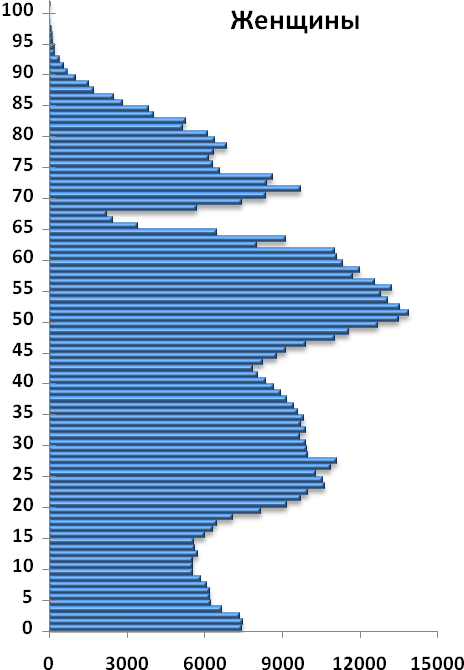 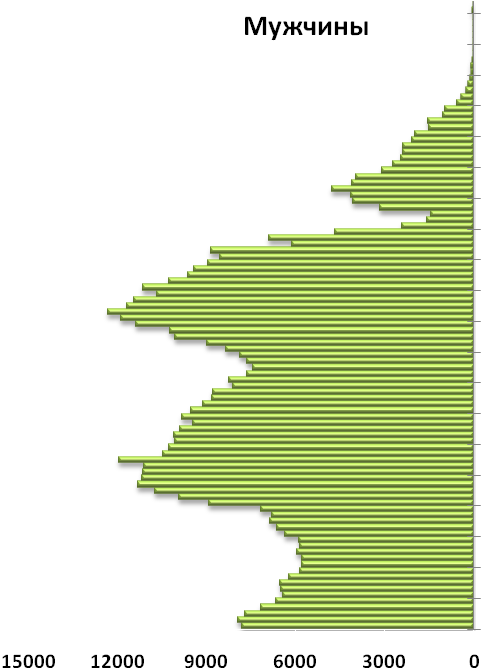 человек2010 годВозраст, лет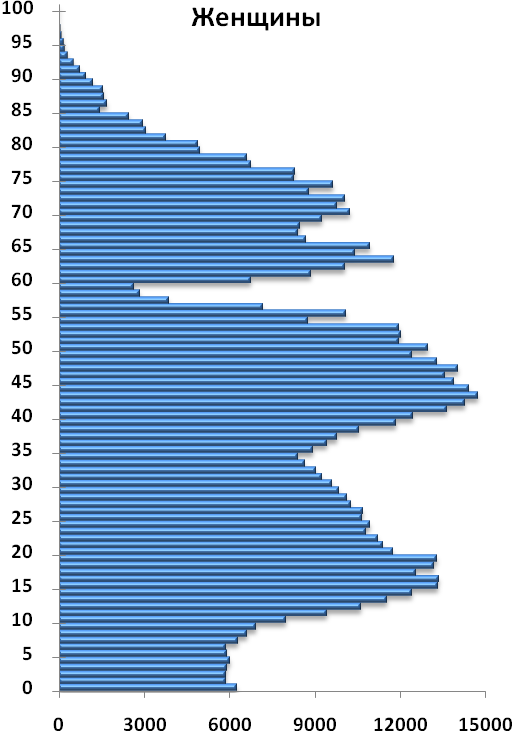 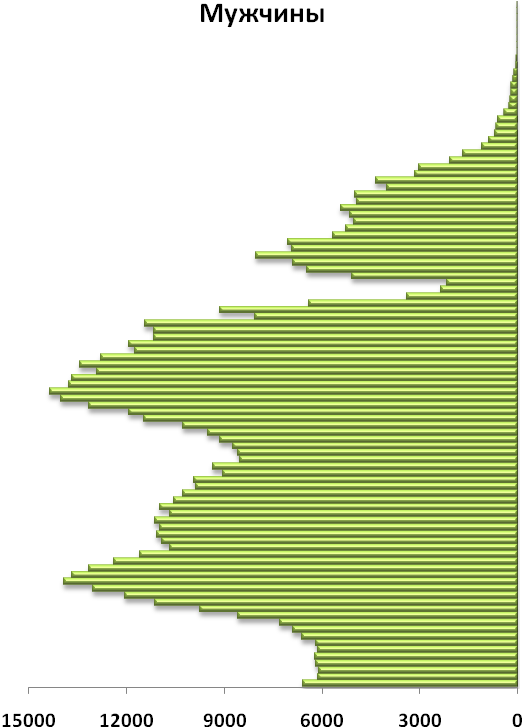 человек2002 годПродолжающийся процесс демографического старения населения области привел к увеличению доли населения старше трудоспособного возраста на 2,3 процента. Численность населения моложе трудоспособного возраста, то есть детей и подростков в возрасте до 16 лет, уменьшилась на 56076 человек. Численность населения в трудоспособном возрасте за межпереписной период сократилась на 100,4 тыс. человек (на 11%), большую половину населения трудоспособного возраста составили лица в возрасте старше 35 лет – 447,8 тыс. человек.Коэффициент демографической нагрузки (число нетрудоспособных на  1000 лиц трудоспособного возраста)  по данным переписей составил: Несмотря на то, что численность населения моложе трудоспособного возраста сократилась, показатель демографической нагрузки для населения Кировской области вырос за счёт увеличения нагрузки на трудоспособное население лицами старше трудоспособного возраста. Состояние в браке, рождаемостьЧисло супружеских пар составило 334 тысячи (в 2002 г. – 370). Из общего числа супружеских пар 56 тысяч (17%) состояли в незарегистрированном браке (в 2002 г. – 12%).Брачная структура населения в возрасте 16 лет и более характеризуется следующими данными:Кроме того, 1 женщина в возрасте моложе 16 лет указала, что состоит в незарегистрированном браке.Число и состав домохозяйствПроцессы, происходящие в брачной структуре населения, сказались на  составе домохозяйств. Как и при переписи 2002 года, единицей учёта было домохозяйство. В отличие от семьи домохозяйство может включать не родственников и состоять из одного человека. При переписях учитываются три категории домохозяйств: частные домохозяйства, домохозяйства бездомных и коллективные домохозяйства. В 2010 года было зафиксировано 560,4 тысячи частных домохозяйств, в которых проживало 1318 тыс. человек, или 98,3 процента всего населения области. По размеру частные домохозяйства распределяются следующим образом:Средний размер домохозяйства (среднее число членов домохозяйства) в России уменьшился и составил 2,4 человека (в 2002 году – 2,5 человек). Невысокий средний размер домохозяйства обусловлен наличием большого числа домохозяйств, состоящих из одного и двух человек, такие домохозяйства составляют более половины всех частных домохозяйств.Помимо частных домохозяйств переписью были учтены коллективные домохозяйства (институциональное население) и домохозяйства бездомных.В коллективных домохозяйствах учтено 23,1 тыс. человек (в 2002 году –27 тыс. человек) – это лица, проживающие в детских домах, школах-интернатах для детей-сирот и детей, оставшихся без попечения родителей, стационарных учреждениях социального обслуживания, казармах, местах лишения свободы, монастырях. Домохозяйства бездомных – это домохозяйства, в которых члены домохозяйств не имеют крова, носят свои пожитки с собой, спят на улицах, в подъездах или других случайных местах. При переписи 2010 года было зафиксировано 183 домохозяйства бездомных (в 2002 году – 174), в которые входят 248 человек (в 2002 году – 197 человек). Национальный состав, владение языками, гражданствоВ соответствии с Конституцией Российской Федерации национальная принадлежность в ходе опроса населения указывалась самими опрашиваемыми на основе самоопределения и записывалась переписными работниками строго со слов опрашиваемых. При рассмотрении национального состава населения следует иметь в виду, что на численность населения отдельных национальностей могло повлиять то, что население имело право не отвечать на вопрос о национальной принадлежности. В связи с этим в 2010 году у 35,6 тыс. человек (2,7%) отсутствуют сведения о национальной принадлежности, включая лиц, по которым сведения получены из административных источников.Национальный состав населения Кировской области представлен следующими данными:В ходе переписи были получены данные о владении языками. Владение русским языком указало 1311,2 тыс. человек (97,8% от общей численности населения). Среди других языков наиболее распространенными являются следующие: английским языком владеет 38,6 тысячи человек, татарским – 25,6 тысячи, марийским – 14,6 тысячи,  немецким – 13,1 тысячи, удмуртским – 6,7 тысячи человек.Впервые при переписи получены данные о владении глухонемыми и слабослышащими русским жестовым языком. Владение этим языком указали 1,1 тыс. человек. Численность граждан Российской Федерации составила 1310,3 тыс. человек (99,9% лиц, указавших гражданство), 1,7 тыс. человек имеют гражданство других государств и 0,7 тыс. человек – лица без гражданства. Из общей численности граждан Российской Федерации 286 человек имеют два гражданства. У 28,6 тыс. человек в переписном листе гражданство не указано.Среди иностранных граждан, постоянно проживающих в России, подавляющая часть – это граждане государств-участников СНГ (83% всех иностранцев), из них наиболее многочисленны граждане Украины, Азербайджана, и Узбекистана. Среди иностранцев, имеющих гражданство стран дальнего зарубежья, 187 человек – это граждане стран Азии, 77 человек – граждане стран Европы, 15 человек – граждане стран Африки, 1 человек – гражданин Америки.Уровень образования населенияПри переписи населения 2010 года учтено 1034,5 тыс. человек в возрасте 15 лет и более, имеющих образование основное общее и выше, что составляет 90 процентов этой возрастной группы. Из общей численности лиц в возрасте 15 лет и более 667,7 тыс. человек (58,1%) имеют профессиональное образование (высшее, включая послевузовское, среднее и начальное). Впервые при переписи были получены данные о численности специалистов по ступеням высшего профессионального образования. Из общей численности лиц с высшим профессиональным образованием степень бакалавра имеют 5,2 тыс. человек (2,7%), специалиста – 182,7 тыс. человек (96,1%) и магистра 2,3 тыс. человек (1,2%).Среди специалистов с высшим профессиональным образованием 4,1 тыс. человек имеют послевузовское образование. Впервые при переписи была получена численность лиц, имеющих учёную степень. В области насчитывается 2107 кандидатов наук и 287 докторов наук. Среди кандидатов наук женщины составляют 1035 человек (49,1%), среди докторов наук – 77 человек (26,8%). По возрасту преобладают лица в трудоспособном возрасте: среди кандидатов наук – 69,1 процента, среди докторов наук – 51,6 процента.Впервые при переписи были получены данные о посещении детьми дошкольных образовательных учреждений. Охват детей в возрасте 0-9 лет дошкольным и школьным обучением характеризуется следующими данными:Дошкольные образовательные учреждения посещают только 10,5 тыс. детей в возрасте до трех лет, что составляет 23 процента от количества детей данного возраста. Источники средств к существованиюВ 2010 году 1 млн. 313,1 тыс. человек указали источники средств к существованию (97,9% от общей численности населения), из них 791 тыс. человек (60,2 %) имели один источник средств к существованию, за межпереписной период их доля во всём населении, указавшем источники средств к существованию, увеличилась на 6,9 процентных пункта. Два источника имели 475,4 тыс. человек (36,2%), их доля во всём населении, указавшем источники средств к существованию снизилась на 7,1 процентных пункта. Не указали своего источника средств к существованию 28,2 тыс. человек.Впервые при переписи были получены сведения от населения, какой из имеющихся источников средств к существованию является для них основным. Виды источников средств к существованию и численность населения, назвавшего их и основной источник, характеризуются следующими данными:Экономическая активность населенияПри переписи населения 2010 года изучалась экономическая активность населения в возрасте 15-72 лет, проживающего в частных домохозяйствах (в 2002 г.  в возрасте 15-64 лет). Изменение экономической активности населения в возрасте 15-64 лет, проживающего в частных домохозяйствах, в межпереписной период характеризуется следующими данными:Доля численности экономически активного населения выросла на 0,1 процентных пункта, а экономически неактивного населения уменьшилась на 2,7 процентных пункта в сравнении с 2002 годом. Произошло сокращение доли численности безработных на 0,6 процентных пункта. В 2010 году из 1017,5 тыс. человек в возрасте 15-72 лет, проживающих в частных домохозяйствах, 682,8 тыс. человек (67,1%) были экономически активными, 306,7 тыс. человек (30,1%) – экономически неактивными, и 28,0 тыс. человек (2,8%) не указали экономическую активность. Почти 630 тыс. человек (или 92%) экономически активного населения в возрасте 15-72 лет составляют занятые в экономике. Безработными являются 55 тыс. человек (или 8%). Среди безработных почти 20 тыс. человек или 36 процентов – это молодёжь в возрасте 15-29 лет.Среди занятого населения 92,1 процента – лица в трудоспособном возрасте (в 2002 году – 96,8%).Следует отметить значительную занятость (12,5%) в старших возрастах, начиная с 55 лет. ЧИСЛЕННОСТЬ  НАСЕЛЕНИЯ  КИРОВСКОЙ  ОБЛАСТИ  В  РАЗРЕЗЕ  ГОРОДСКИХ  ОКРУГОВ  И  МУНИЦИПАЛЬНЫХ  РАЙОНОВ ГРУППИРОВКА  ГОРОДОВ  И  ПОСЁЛКОВ  ГОРОДСКОГО  ТИПА  ПО  ЧИСЛЕННОСТИ  НАСЕЛЕНИЯГРУППИРОВКА  МУНИЦИПАЛЬНЫХ  РАЙОНОВ  ПО  ЧИСЛЕННОСТИ  НАСЕЛЕНИЯГРУППИРОВКА  СЕЛЬСКИХ  НАСЕЛЁННЫХ  ПУНКТОВ  ПО  ЧИСЛЕННОСТИ  НАСЕЛЕНИЯ РАСПРЕДЕЛЕНИЕ  НАСЕЛЕНИЯ  ПО  ПОЛУ  И  ОСНОВНЫМ  ВОЗРАСТНЫМ  ГРУППАМ1 Здесь и далее сумма отдельных показателей может не давать итогового значения за счёт отсутствия в таблице населения, не указавшего ответ на вопрос переписного листа.ЧИСЛЕННОСТЬ  НАСЕЛЕНИЯ  ПО  ПОЛУ  И  СОСТОЯНИЮ  В  БРАКЕЧИСЛО  И  РАЗМЕР  ЧАСТНЫХ  ДОМОХОЗЯЙСТВРАСПРЕДЕЛЕНИЕ  НАСЕЛЕНИЯ  ПО  УРОВНЮ  ОБРАЗОВАНИЯ НАСЕЛЕНИЕ  ПО  ВОЗРАСТНЫМ  ГРУППАМ  И  УЧЁНЫМ  СТЕПЕНЯМРАСПРЕДЕЛЕНИЕ  НАСЕЛЕНИЯ  ПО  ИСТОЧНИКАМ  СРЕДСТВ  К  СУЩЕСТВОВАНИЮЭКОНОМИЧЕСКАЯ  АКТИВНОСТЬ  НАСЕЛЕНИЯВ  ВОЗРАСТЕ  15-64  ЛЕТЗАНЯТОЕ  НАСЕЛЕНИЕ  ЧАСТНЫХ  ДОМОХОЗЯЙСТВ  В  ВОЗРАСТЕ  15-64  ЛЕТ  ПО  ПОЛОЖЕНИЮ  В  ЗАНЯТОСТИНАЦИОНАЛЬНЫЙ  СОСТАВ  НАСЕЛЕНИЯНАСЕЛЕНИЕ  ПО  ГРАЖДАНСТВУНАСЕЛЕНИЕ  ПО  ВЛАДЕНИЮ  ЯЗЫКАМИНАСЕЛЕНИЕ,  ВРЕМЕННО  НАХОДИВШЕЕСЯ  НА  ТЕРРИТОРИИ  РОССИЙСКОЙ  ФЕДЕРАЦИИ,  ПО  СТРАНЕ  ПОСТОЯННОГО  ПРОЖИВАНИЯ  И  ЦЕЛИ  ПРИЕЗДА  В  РОССИЮЧИСЛО  И  РАЗМЕР  ЧАСТНЫХ  ДОМОХОЗЯЙСТВваппСОСТОЯНИЕ  НАСЕЛЕНИЯ В БРАКЕ  (тысяч человек в возрасте 16 лет и более, включая лиц до 16 лет, указавших состояние в браке)УРОВЕНЬ  ОБРАЗОВАНИЯ  НАСЕЛЕНИЯ  (тысяч человек в возрасте 10 лет и старше)НАСЕЛЕНИЕ  ПО  ВОЗРАСТУ  И  ПОЛУ (человек)Возраст, лет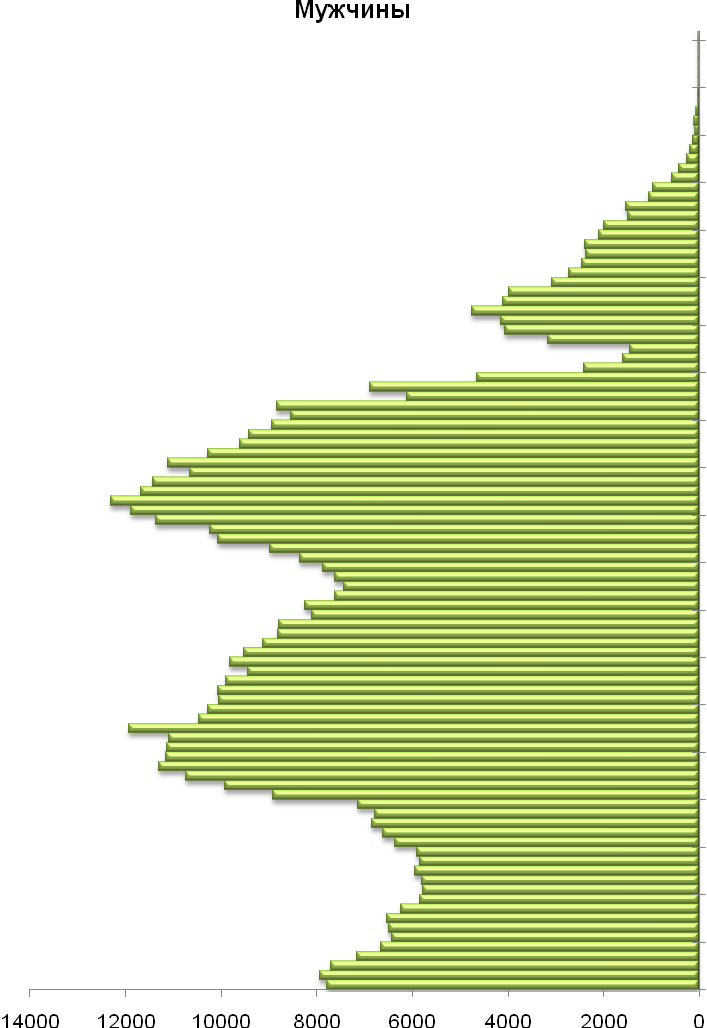 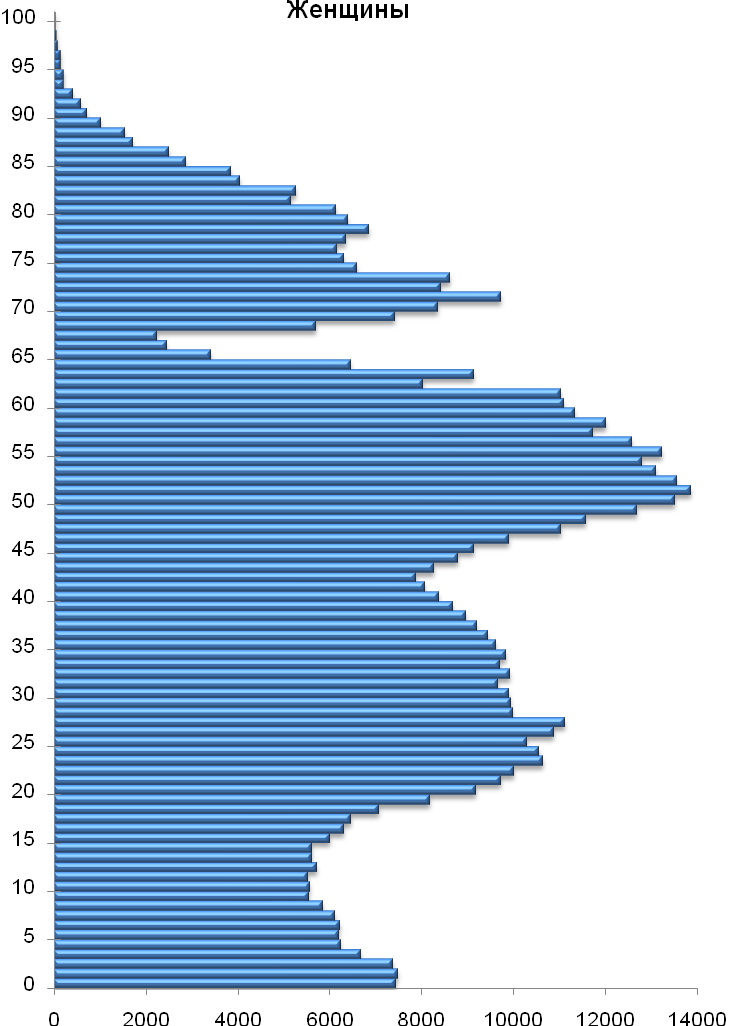 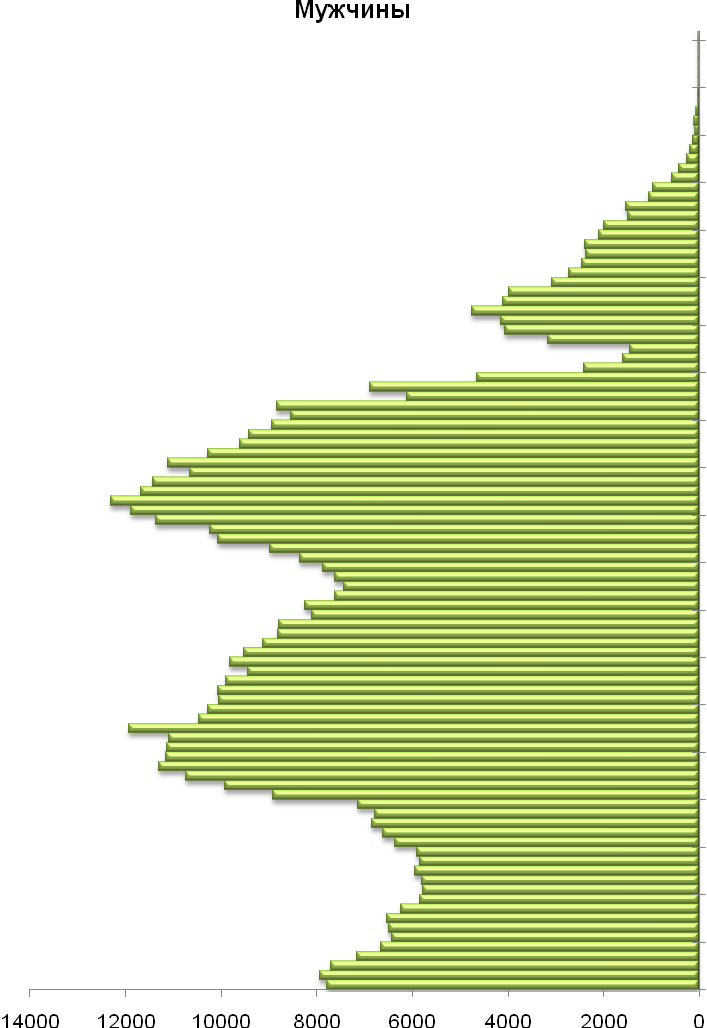 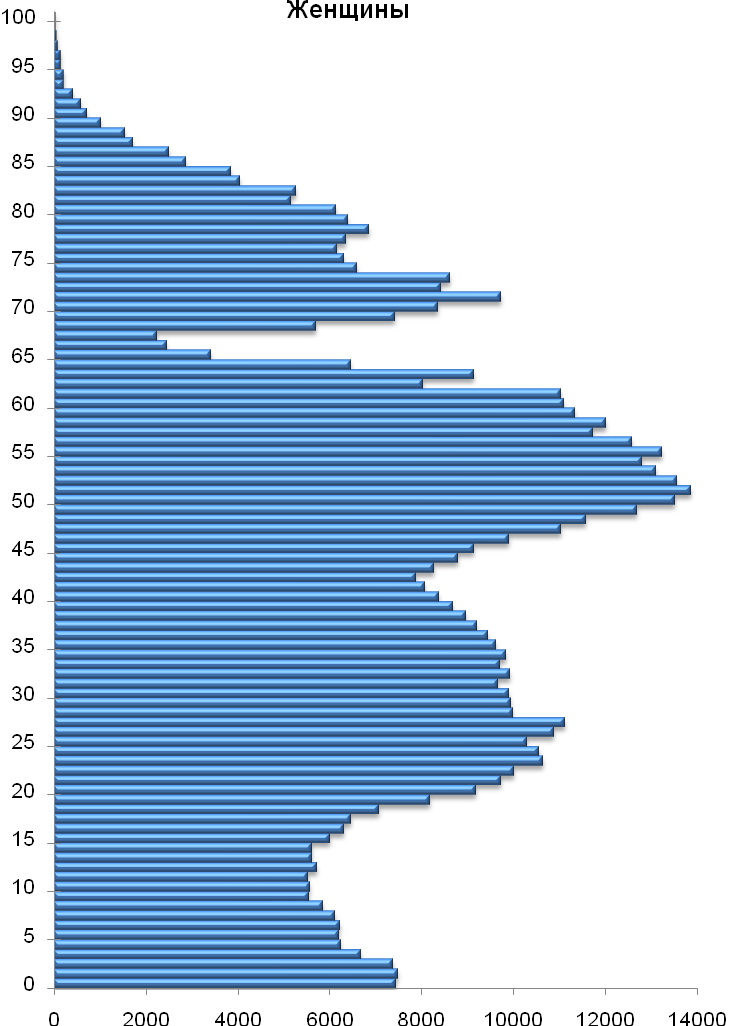 НАСЕЛЕНИЕ  ПО  ОСНОВНЫМ  ВОЗРАСТНЫМ  ГРУППАМНАСЕЛЕНИЕ  ПО  ИСТОЧНИКАМ  СРЕДСТВ  К  СУЩЕСТВОВАНИЮНАЦИОНАЛЬНЫЙ  СОСТАВ  НАСЕЛЕНИЯ (человек)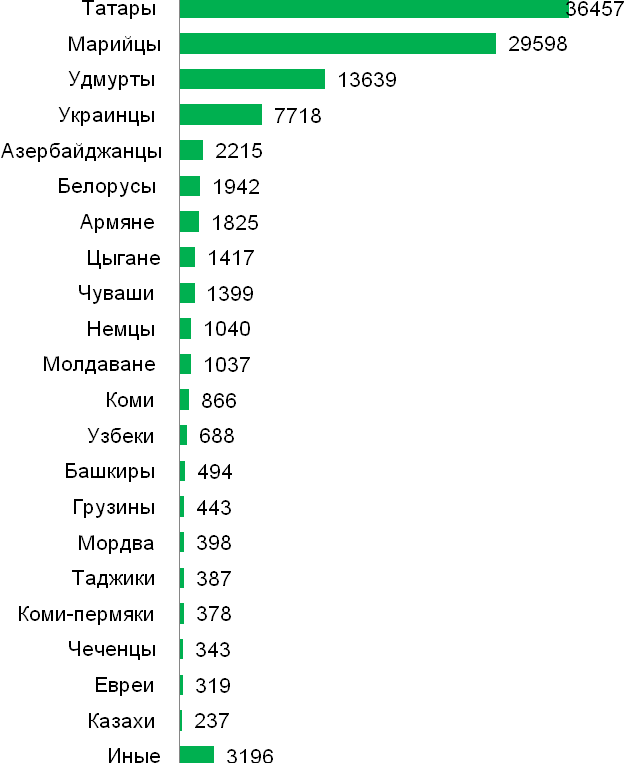 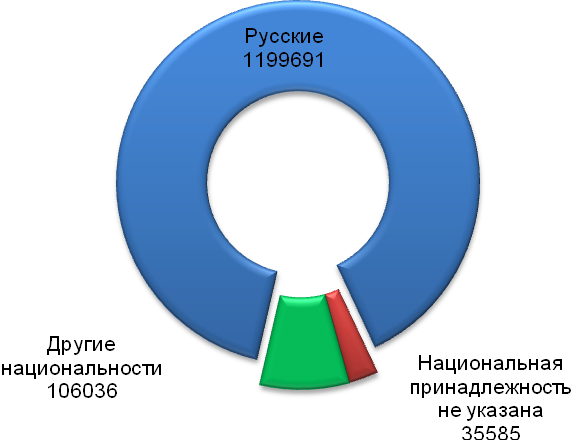 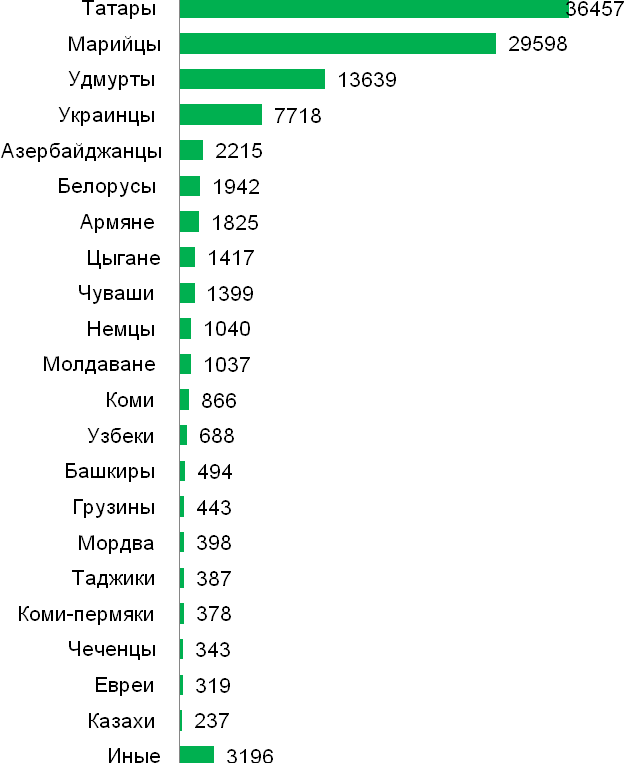 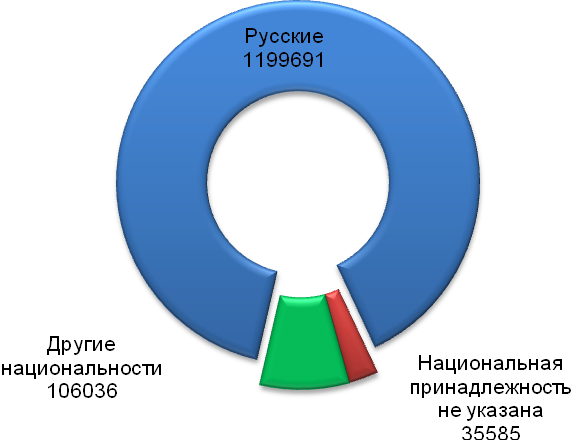 НАСЕЛЕНИЕ  ПО  ГРАЖДАНСТВУ (человек)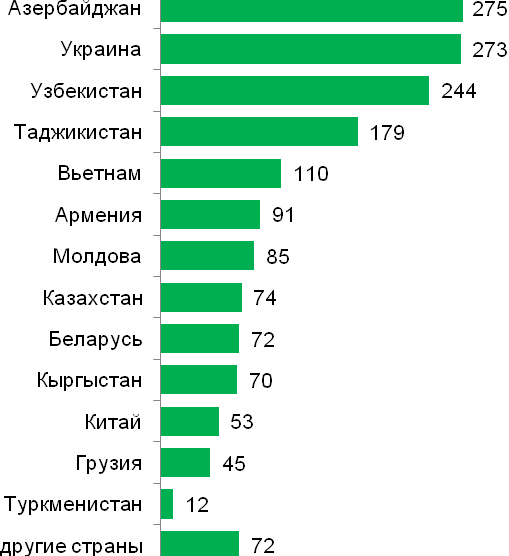 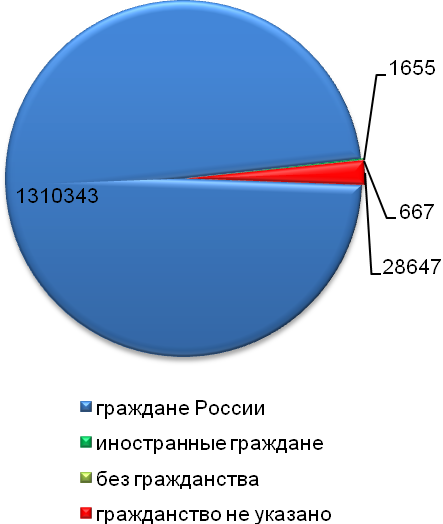 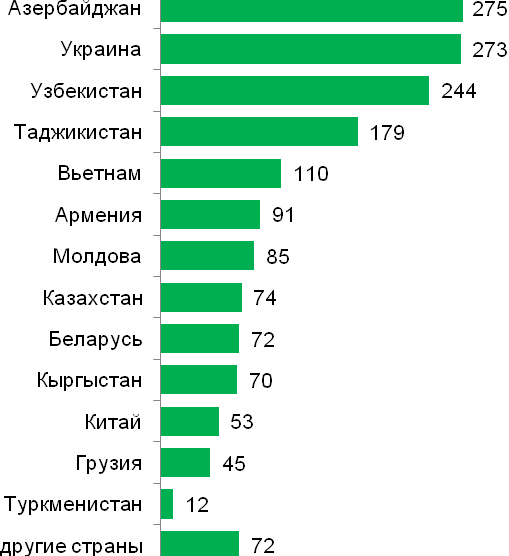 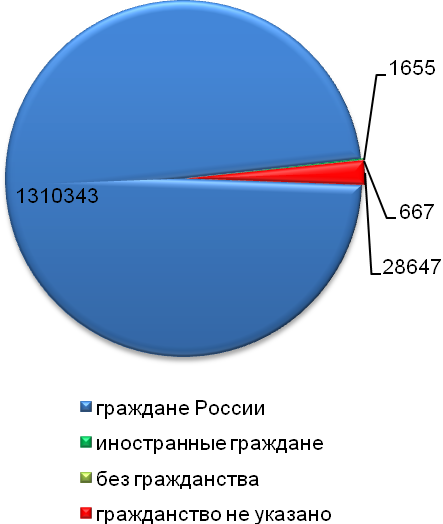 НАСЕЛЕНИЕ,  ВРЕМЕННО  НАХОДИВШЕЕСЯ  НА  ТЕРРИТОРИИ  КИРОВСКОЙ  ОБЛАСТИ,  ПО  ЦЕЛИ  ПРИЕЗДАПРЕСС-РЕЛИЗЫ КИРОВСТАТАВ  КИРОВСТАТЕ  СОСТОИТСЯ  ПРЕСС-КОНФЕРЕНЦИЯ   НА  ТЕМУ  «ИТОГИ ВСЕРОССИЙСКОЙ  ПЕРЕПИСИ  НАСЕЛЕНИЯ  2010  ГОДА  В  КИРОВСКОЙ  ОБЛАСТИ»Всероссийская перепись населения 2010 годаПРЕСС-РЕЛИЗ18 января 2012 года в 10.00 часов состоится пресс-конференция на тему «Итоги Всероссийской переписи населения 2010 года в Кировской области». В мероприятии примут участие: Николай Иванович Зорин – руководитель Кировстата, Ольга Дмитриевна Татаренко – начальник отдела статистики населения и здравоохранения.Пресс-конференция пройдёт в здании Кировстата (ул. Горбачёва, 40, 3 этаж, к. 313).Приглашаем представителей средств массовой информации принять участие в пресс-конференции. Аккредитация участников до 15.00 часов 17 января 2012 по телефону 64-41-01. КировстатО ЗАСЕДАНИИ  КЛУБА  «КРАЕВЕДЧЕСКИЙ  ЧЕТВЕРГ»Всероссийская перепись населения 2010 годаПРЕСС-РЕЛИЗ9 февраля 2012 года в 16 часов в читальном зале краеведческого отдела областной научной библиотеки имени А.И. Герцена пройдёт заседание клуба «Краеведческий четверг» на тему: «Перепись населения 2010 года: социальный и молодёжный аспекты».В фондах Герценки хранятся печатные произведения, освещающие жизнь губернии во всех отношениях.Сотрудники библиотеки подготовили книжно-иллюстративную выставку, а Кировстат – презентацию по итогам Всероссийской переписи населения 2010 года в Кировской области.В мероприятии примут участие: Николай Иванович Зорин – руководитель Кировстата, Помелов Геннадий Васильевич – заместитель начальника управления по вопросам местного самоуправления администрации Правительства Кировской области, Крутихин Евгений Александрович – и.о. начальника управления по делам молодёжи Кировской области, Екатерина Владимировна Митягина – декан социально-гуманитарного факультета ВятГГУ, кандидат социологических наук.Мероприятие пройдет по адресу: г. Киров, ул. Герцена, 50.Приглашаем всех желающих принять участие в заседании клуба.КировстатПРЕСС-ВЫПУСКИ  КИРОВСТАТАВсероссийская перепись населения 2010 годаПРЕСС-ВЫПУСК № 79В октябре и ноябре текущего года прошли встречи руководства Кировстата с ректоратами и Учёными советами высших учебных заведений города Кирова. В ходе встречи руководители Кировстата поблагодарили ректораты, преподавательский состав вузов за разъяснительную работу среди населения о необходимости проведения ВПН-2010, за чёткую организацию проведения переписи  среди студентов. В период переписи 705 студентов учебных заведений работали в качестве переписчиков, они хорошо зарекомендовали себя, умеют общаться с людьми, ответственные и добросовестные ребята. Некоторых районные Комиссии по подготовке и проведению Всероссийской переписи населения 2010 года представили к награждению Почётным Дипломом Росстата и Медалью «За заслуги в проведении Всероссийской переписи населения 2010 года».Особые слова благодарности прозвучали за сотрудничество в проведении конкурса творческих работ «России важен каждый» среди учащейся молодёжи. Доклады преподавателей, работы победителей конкурса составили основу выступлений на круглом столе «Значение переписи для научного потенциала страны». Все эти мероприятия показали, что студенты – это мыслящие, творческие люди, они по-новому смотрят на привычные вещи. Преподаватели учебных заведений отметили, что информационный материал о предварительных итогах ВПН-2010, размещённый на сайте Кировстата, стал элементом учебных программ будущих экономистов, социологов. Студенты и преподаватели широко используют его в своей работе. Итогом встреч было вручение учебным заведениям за активное участие в проведении переписи населения и проявленное при этом усердие Почётных Дипломов Росстата и Благодарственных писем Комиссии по подготовке и проведению ВПН-2010 в Кировской области.  Напоминаем, что предварительные итоги об общей численности населения, в том числе городского и сельского населения, численности  мужчин и женщин, размещены на сайте Кировстата: http://kirovstat.kirov.ru.КировстатВсероссийская перепись населения 2010 годаПРЕСС-ВЫПУСК № 80Об итогахВсероссийской переписи населения 2010 годаФедеральная служба государственной статистики подвела первые итоги Всероссийской переписи населения 2010 года, полученные в результате автоматизированной обработки её материалов.По данным Всероссийской переписи населения по состоянию на 0 часов 14 октября 2010 года (момент счёта населения), численность постоянного населения  Кировской области составила 1 млн. 341,3 тыс. человек, в том числе городского – 993,2 тысячи, сельского – 348,1 тысячи. Мужчин в области насчитывается 616,2 тыс. человек, женщин – 725,1 тысячи.По сравнению с переписью 2002 года численность населения области уменьшилась на 162,2 тыс. человек (на 10,8%), при этом городское население сократилось на 8 процентов, сельское – на 18 процентов.Сокращение численности населения происходило более высокими темпами, чем в предыдущий межпереписной период. Если в 1989-2002 годах население области ежегодно уменьшалось в среднем на 0,85 процента, то в 2002-2010 годах – на 1,35 процента.Продолжает увеличиваться доля женщин. Если в 2002 году на 1000 мужчин приходилась 1161 женщина, то в 2010 году – 1177. По данным переписи 2010 года преобладание численности женщин над мужчинами отмечается с 32-летнего возраста. Средний возраст жителей области увеличился в сравнении с переписью 2002 года на 1,7 года и составил 40,7 года, что говорит о старении населения.Число супружеских пар по сравнению с 2002 годом уменьшилось на 36 тысяч и составило 334 тысячи, из них 17 процентов состоят в незарегистрированном браке. В численности населения в возрасте 16 лет и старше доля разведённых официально и разошедшихся возросла на 0,5 процентных пункта, доля никогда не состоявших в браке уменьшилась на 2,2 процентных пункта.На территории Кировской области проживает 91,9 процента граждан, русских по национальности. Доля второй по численности национальности – татар – осталась на прежнем уровне и составила 2,8 процента, третье место, как и прежде,  занимают марийцы и удмурты, но их доля сократилась на 0,2 процентных пункта и составляет 2,3 и 1 процент соответственно. Следует отметить, что 35,6 тыс. человек по национальной принадлежности не были идентифицированы.Как и в перепись 2002 года единицей учёта было домохозяйство. Всего по области учтено 560,4 тысячи частных домохозяйств, средний размер домохозяйства составил 2,4 человека (в 2002 году – 2,5 человека). Невысокий размер домохозяйства обусловлен тем, что 28,4 процента домохозяйств состоят из одного человека и 32,3 процента – из двух человек.При переписи 2010 года было учтено 1034,5 тыс. человек в возрасте 15 лет и более, имеющих образование основное общее и выше (90% от численности данной возрастной категории), из них 668 тыс. человек (64,6%) имеют профессиональное образование. Впервые при переписи получена численность лиц, имеющих учёную степень. В области насчитывается 2107 кандидатов наук и 287 докторов наук, женщины среди них составляют 49,1 и 26,8 процента соответственно. На 14 октября 2010 года в области насчитывалось 4320 сельских населённых пунктов. За последний межпереписной период (2002-2010 годы) их число уменьшилось на 237 единиц, 1073 сельских населённых пункта не имеют постоянного населения. В 1348 сельских населённых пунктах проживает не более 10 человек, это 31 процент всех сельских населённых пунктов.В 2010 году 1 млн. 313,1 тыс. человек указали источники средств к существованию (97,9% от общей численности населения), из них 791 тыс. человек имели только один источник средств к существованию, за межпереписной период их доля увеличилась на 6,9 процентных пункта, на 7,1 процентных пункта снизилась доля имеющих два источника. Более 632 тыс. жителей области (48,1%) указали источником средств к существованию доход от трудовой деятельности (в 2002 году – 685 тыс. человек или 45,7%). Основным этот источник назвали 579 тыс. человек, из них у 370 тыс. человек доход от трудовой деятельности был единственным источником средств к существованию. Почти 630 тыс. человек (или 91,9%) экономически активного населения в возрасте 15-72 лет составляют занятые в экономике, а 55 тыс. человек (или 8,1%) приходится на безработных. Среди безработных почти 20 тыс. человек, или 36 процентов – это молодёжь в возрасте 15-29 лет.Среди занятого населения 92,1 процента – это лица в трудоспособном возрасте, в 2002 году эта доля составляла 96,8 процента.Следует отметить значительную занятость (12,5%) в старших возрастах, начиная с 55 лет. В сравнении с 2002 годом численность экономически неактивного населения (например, неработающих пенсионеров, учащихся, домохозяек, лиц, не имеющих и не ищущих работу) сократилась на 2,7 процентных пункта.КировстатВсероссийская перепись населения 2010 годаПРЕСС-ВЫПУСК № 81О публикации итогов Всероссийской переписи населения 2010 года7 февраля 2012 года Владимир Анатольевич Зырин, заместитель руководителя Кировстата, принял участие в совещании с редакторами районных и городских газет, на котором выступил с сообщением о порядке публикации итогов Всероссийской переписи населения 2010 года по Кировской области.Владимир Анатольевич отметил, что средства массовой информации на протяжении всего периода подготовки и проведения Всероссийской переписи населения 2010 года в Кировской области позиционировали её как очень важное для дальнейшего развития страны мероприятие. На текущий момент, когда подведены итоги переписи, задача состоит в том, чтобы довести до каждого жителя области данные переписи. С этой целью Кировстатом утверждена программа распространения итогов переписи населения. На сайте Кировстата создана специальная рубрика «Итоги Всероссийской переписи населения 2010 года» по разделам: «Обзоры», «Презентации», «Таблицы». В них представлен доклад «Об итогах Всероссийской переписи населения 2010 года в Кировской области» и презентация итогов в сравнении с итогами переписи 2002 года по Кировской области в виде таблиц, диаграмм. Также размещены регламентные таблицы по численности населения по каждому населённому пункту области и данные по полу и возрасту с разбивкой на городское и сельское население по каждому муниципальному району и городскому округу.По мере поступления новой информации из Росстата рубрика будет наполняться. На сайте Росстата опубликованы итоги Всероссийской переписи населения 2010 года в целом по России и по каждому субъекту Российской Федерации.Итоги Всероссийской переписи населения 2010 года будут опубликованы в 11 томах, график выпуска тематических сборников с итогами переписи населения по Кировской области уже утверждён в Кировстате.КировстатВсероссийская перепись населения 2010 годаПРЕСС-ВЫПУСК № 82Итоги переписи населения 2010 года: социальный и молодёжный аспекты9 февраля 2012 года в областной библиотеке имени А.И. Герцена состоялось заседание клуба «Краеведческий четверг» на тему «Итоги переписи населения 2010 года: социальный и молодёжный аспекты».Участники заседания клуба ознакомились с информационным материалом выставки, подготовленным краеведческим отделом библиотеки и Кировстатом по итогам Всероссийской переписи населения 2010 года в Кировской области. Кто мы, сколько нас по итогам переписи населения? С этими данными ознакомил присутствующих Николай Иванович Зорин – руководитель Кировстата. Николай Иванович подчеркнул в своём выступлении, что результаты переписи населения адресованы не только нам, но и тем, кто будет жить после нас. Они имеют большое значение для прогнозирования социально-экономических процессов страны в целом и каждого региона. О важности проведённой переписи населения для совершенствования муниципального и административно-территориального устройства Кировской области подчеркнул в своём выступлении Помелов Геннадий Васильевич – заместитель начальника управления по вопросам местного самоуправления администрации Правительства Кировской области.Молодёжь Кировской области – наиболее перспективная часть населения. Важно направить в правильное русло энергию и знания молодых. Работу по реализации государственной молодёжной политики в области организует и координирует управление по делам молодёжи Кировской области. Об основных молодёжных проектах рассказала Жанна Валерьевна Зорина – начальник отдела реализации молодёжных программ управления по делам молодёжи Кировской области.В заседании клуба приняла участие Митягина Екатерина Владимировна – декан социально-гуманитарного факультета ВятГГУ, кандидат социологических наук.Она выступила по теме «Ресурсы молодёжи в системе человеческого потенциала региона». Екатерина Владимировна отметила, что за счёт реализации успешной молодёжной политики должна сформироваться наиболее мобильная и интеллектуально развитая часть населения, обеспечивающая достижение целей регионального развития и повышения конкурентоспособности региона.КировстатВсероссийская перепись населения 2010 годаПРЕСС-ВЫПУСК № 83По итогам переписи 2010 года  в МО «Город Киров»сократилась численность населения в трудоспособном возрастеПо итогам  Всероссийской переписи населения численность жителей в МО «Город Киров» по состоянию на 0 часов 14 октября 2010 года составила 498 тысяч 381 человек и сократилась в сравнении с переписью 2002 года на 4662 человека (на 0,9%). При этом городское население уменьшилось на 6716 человек (на 1,4%), а сельское, напротив, возросло на 2054 человека (на 9,1%). Сокращение численности произошло за счет естественной убыли населения, частично компенсированной миграционным приростом. В  межпереписной период  изменилась структура населения по основным возрастным группам. По итогам ВПН-2010 численность населения в трудоспособном возрасте составила 313,4 тыс. человек  (62,9%  от общей численности) и  сократилась по отношению к переписи 2002 года на 1,5 процентных пункта. В то же время доля населения старше трудоспособного возраста увеличилась на 2,8 процентных пункта и составила 113,5 тыс. человек  (22,8%). Численность населения моложе трудоспособного возраста составила 71,5 тыс. человек, что на 7,9 процента меньше, чем при переписи 2002 года. На ее долю пришлось 14,3 процента от общей численности (в 2002 году – 15,4%).Вместе с тем, следует отметить, что за период, прошедший после Всероссийской переписи населения 2010 года, численность населения МО «Город Киров» по предварительной оценке, основанной на окончательных итогах переписи, увеличилась более  чем на 4 тыс. человек  (на 0,8%) и  по состоянию на 1 января 2012 года  составила 502, 6 тыс. человек.    Увеличение численности обеспечил, в основном,  миграционный прирост  населения, а также  снижение  в 2011 году естественной убыли населения на 48,2 процента.КировстатПРЕСС-РЕЛИЗ  РОССТАТА16 декабря 2011 годаОБ ИТОГАХ ВСЕРОССИЙСКОЙ ПЕРЕПИСИНАСЕЛЕНИЯ 2010 ГОДАФедеральная служба государственной статистики  подвела первые итоги Всероссийской переписи населения 2010 года, полученные в результате автоматизированной обработки материалов переписи.При переписи населения 2010 года было учтено 142,9 млн. человек постоянного населения, 90 тыс. граждан Российской Федерации, находящихся на дату переписи за рубежом в связи с длительной служебной командировкой по линии органов государственной власти и проживающих с ними членов их домохозяйств, и 489 тыс. человек, временно (менее 1 года) находившихся на территории Российской Федерации и постоянно проживающих за рубежом.По сравнению с переписью 2002 года численность населения уменьшилась на 2,3 млн. человек, в том числе в городских населённых пунктах – на 1,1 млн. человек, в сельской местности – на 1,2 млн. человек. Сокращение численности населения происходило более высокими темпами, чем в предыдущий межпереписной период. Этому способствовала продолжающаяся естественная убыль населения и сокращение миграционного прироста. Численность городского населения – 105,3 млн. человек, сельского – 37,6 млн. человек. Соотношение горожан и сельских жителей составило в 2010 году 74 и 26 процентов соответственно.Население России проживает в 2386 городских населённых пунктах (городах и посёлках городского типа) и в 134 тысячи сельских населённых пунктах. В межпереписной период численность населения выросла только в Центральном и Северо-Кавказском федеральных округах. Самыми населёнными федеральными округами являются Центральный, Приволжский и Сибирский.По данным переписи населения 2010 года, численность женщин превышает  численность мужчин на 10,8 млн. человек. В 2002 году это превышение составляло 10 млн. человек. Ухудшение соотношения полов происходит из-за высокой смертности мужчин трудоспособных возрастов. На 1000 мужчин в 2010 году приходилось 1163 женщины, в 2002 году – 1147. По данным переписи 2010 года, преобладание численности женщин над численностью мужчин отмечается с 30-летнего возраста (в 2002 году – с 33-летнего возраста). Средний возраст жителей страны увеличился на 1,3 года и составил 39 лет (в 2002 г. – 37,7 года). Численность населения старше трудоспособного возраста выросла на 1,9 млн. человек (на 6,5%).Число детей и подростков сократилось на 3,2 млн. человек (на 12%), но рост рождаемости в последние годы привёл к увеличению почти на 20 процентов в этой возрастной группе числа самых маленьких – детей в возрасте до 8 лет.Численность населения в трудоспособном возрасте за межпереписной период сократилась на 1 млн. человек (на 1,1%). Половину населения трудоспособного возраста составили лица в возрасте старше 35 лет.Число супружеских пар, по данным переписи, составило 33 миллиона (в 2002 году – 34 млн.). Из общего числа супружеских пар 13 процентов состояли в незарегистрированном браке (в 2002 году – почти 10%).Среднее число рождённых женщинами детей уменьшилось в расчёте на 1000 женщин с 1513 в 2002 году до 1469 в 2010 году.Более половины женщин (54%) при рождении первого ребёнка были в возрасте 20–24 лет, примерно 20 процентов моложе этого возраста и лишь 7 процентов – в возрасте 30 лет и старше. В 2010 году зафиксировано 54,6 миллионов частных домохозяйств. Средний размер домохозяйства (среднее число членов домохозяйства) уменьшился и составил 2,6 человека (в 2002 году – 2,7 человека). Невысокий средний размер домохозяйства обусловлен наличием большого числа домохозяйств, состоящих из одного и двух человек.В коллективных домохозяйствах учтено 1,8 млн. человек (в 2002 году – 2,3 млн. человек). При переписи 2010 года было зафиксировано 34 тысячи домохозяйств бездомных (в 2002 году – 68 тыс.).В 2010 году насчитывалось 22 наиболее многочисленные национальности, численность населения которых превышала 400 тыс. человек.В 2010 году владение русским языком указали 138 млн. человек (99,4% из числа ответивших о владении русским языком), в 2002 году – 142,6 млн. человек (99,2%). Среди других языков наиболее распространёнными указали владение английским, татарским, немецким, чеченским, башкирским, украинским и чувашским.Из общей численности населения, ответившего на вопрос о родном языке, 93,8 процента назвали родным язык, соответствующий в переписном листе ответу о национальной принадлежности, а 5,7 процента населения (кроме русских) указали родным русский язык. Численность граждан Российской Федерации составила 137,9 млн. человек (99,4% лиц, указавших гражданство), 0,7 млн. человек имеют гражданство других государств и 0,2 млн. человек – лица без гражданства. Из общей численности граждан Российской Федерации 79 тыс. человек имеют два гражданства. Образование основное общее и выше имеет 91 процент населения России в возрасте 15 лет и более, почти 60 процентов из них имеют профессиональное образование (высшее, включая послевузовское, среднее и начальное). Из общего числа лиц с высшим образованием степень бакалавра имеют 1,1 млн. человек (4,3%), специалиста – 25,1 млн. человек (93%) и магистра 0,6 млн. человек (2,3%).Среди специалистов с высшим образованием 707 тыс. человек имеют послевузовское образование (в 2002 году – 369 тыс. человек). В России насчитывается 596 тыс. кандидатов наук и 124 тыс. докторов наук. Уменьшилась с 0,5 процента в 2002 году до 0,3 процента доля неграмотного населения в возрасте 10 лет и более. Немногим более 70 процентов населения имеют один источник средств к существованию, 2,3 процента – два источника и три и более источника – 1,5 процента. Около половины жителей страны, указавших источники средств к существованию (48%), имеют доход от трудовой деятельности, из них у большинства (94%) этот источник был основным и у 76 процентов единственным источником средств к существованию.Доход от личного подсобного хозяйства имели 15 млн. человек. Уменьшилась на 17 процентов численность стипендиатов. Численность пенсионеров, получающих пенсию по старости, социальную пенсию, пенсию по случаю потери кормильца, за выслугу лет, выросла на 5 процентов. Также произошёл рост численности лиц, получающих пенсию по инвалидности (на 10%). Численность лиц, получающих пособие (кроме пособия по безработице), сократилась по сравнению с 2002 годом на 35 процентов. Большинство из них (65%) – дети и подростки до 16 лет. Пособие по безработице как источник средств существования указали 1,4 млн. человек (или 1% населения). Более 900 тыс. человек назвали его основным, из них для 771 тыс. человек он был единственным.Численность лиц, живущих на сбережения, дивиденды, проценты составила 641 тыс. человек, от сдачи в наём или в аренду имущества, на доход от патентов и авторских прав – 369 тыс. человек. Численность населения, находящегося на иждивении отдельных лиц и получающих помощь других лиц или алименты, составила 28 процентов населения. Из 109 млн. человек в возрасте 15–72 лет, проживающих в частных домохозяйствах, 66 процентов были экономически активными, 29 процентов – экономически не активными и 5 процентов не указали экономическую активность. Почти 66 млн. человек (или 91%) экономически активного населения в возрасте 15–72 лет составляют занятые в экономике, а 9 процентов приходится на безработных. Лица в трудоспособном возрасте составляют 92 процента занятого населения.Из общего числа занятых в экономике в возрасте 15–72 лет абсолютное большинство – 62 млн. человек (94%) – являются работающими по найму. Численность работодателей, привлекающих для осуществления своей деятельности наёмных работников, составила 1,4 млн. человек. Численность лиц, являющихся членами кооперативов или помогающих в семейном производстве без оплаты, составила 100 тыс. человек.Лица, временно находившиеся на территории Российской Федерации и постоянно проживающие за рубежом (переписью учтено 489 тыс. человек), указали следующие причины приезда в Россию: 66 процентов указали, что они приехали на работу; 6,6 процента – на учёбу; 5,7 процента – на отдых, лечение или в качестве туристов; 1,3 процента находятся в служебной командировке или деловой поездке и 20 процентов лиц указали другие цели приезда в Россию или их не указали.К ВСЕРОССИЙСКОЙ ПЕРЕПИСИ НАСЕЛЕНИЯ 2010 ГОДАИнформационный бюллетень № 10Ответственный за выпуск:Отдел статистики населенияи здравоохранения			         64-50-24Компьютерная верстка			И.С. ШихалееваМакет обложки					Е.Н. АршавскаяПодписано к печати 20.02.2012.Формат 60х84/16. Изготовлено на ризографическом оборудовании. Гарнитура “Arial”. Усл. печ. л. 3,72. Тираж 50 экз. Заказ №  Территориальный орган Федеральной службы
государственной статистики по Кировской области. Киров, ул. Горбачева, 40.E-mail: stat@kks.kirov.ru http://kirovstat.kirov.ruОтпечатано в отделе маркетинга КировстатаК11Краткие итоги Всероссийской переписи населения 2010 года  по Кировской области: информационный бюллетень – Киров : Территориальный орган Федеральной службы государственной статистики по Кировской области, 2012. – 64 с."-"–явление отсутствует;"х"  –данная позиция не подлежит заполнению;"…"–явление было, но сведения отсутствуют; невозможность явления или сопоставления;"0,0"–величина явления меньше заданной точности.Материалы с заседания Коллегии Кировстата от 25.01.2012 годаВыписка из протокола заседания Коллегии Кировстата от 25.01.2012 года № 1 «Об организации распространения и подготовки публикации окончательных итогов Всероссийской переписи населения 2010 года»5План мероприятий по распространению итогов  Всероссийской переписи населения 2010 года  на 2012 год6Временный план подготовки к изданию тематических сборников итогов Всероссийской переписи населения 2010 года по Кировской области9Выступление начальника отдела статистики населения и здравоохранения О.Д. Татаренко «Об организации распространения и подготовки публикации окончательных итогов Всероссийской переписи населения 2010 года» 10Краткие итоги Всероссийской переписи населения 2010 годаИнформация «Об итогах Всероссийской переписи населения 2010 годав Кировской области»13Численность населения Кировской области в разрезе городских округов и муниципальных районов25Группировка городов и посёлков городского типа по численности населения30Группировка муниципальных районов по численности населения30Группировка сельских населённых пунктов по численности населения31Распределение населения по полу и основным возрастным группам32Численность населения по полу и состоянию в браке33Число и размер частных домохозяйств33Распределение населения по уровню образования34Население по возрастным группам и учёным степеням34Распределение населения по источникам средств к существованию35Экономическая активность населения в возрасте 15-64 лет38Занятое население частных домохозяйств в возрасте 15-64 лет  по положению в занятости40Национальный состав населения 41Население по гражданству42Население по владению языками44Население, временно находившееся на территории Российской Федерации, по стране постоянного проживания и цели приезда в Россию45Диаграммы46Пресс-релизы КировстатаВ Кировстате состоится пресс-конференция  на тему «Итоги Всероссийской переписи населения 2010 года в Кировской области»52О заседании клуба «Краеведческий четверг»53Пресс-выпуски Кировстата №№ 79-8354Пресс-релиз Росстата «Об итогах Всероссийской переписи населения 2010 года»60МероприятияСрокиОтветственные1.Подготовка информации «Об итогах  ВПН-2010 в Кировской области» в Правительство Кировской областиянварьГоршкова З.А.2.Подготовка и проведение пресс-конференции руководителя Кировстата Н.И. Зорина «Итоги Всероссийской переписи населения 2010 года»январьТатаренко О.Д.Горшкова З.А.3.Подготовка информационных бюллетеней, пресс-выпусков по тематике подведения итогов ВПН-2010по особому плануГоршкова З.А.Шихалеева И.С.4.Подготовка кратких информационных материалов об окончательных итогах ВПН-2010 для рассылки в местные газеты и телеканалыянварьГоршкова З.А.Шихалеева И.С.5.Информационный бюллетень «Краткие итоги Всероссийской переписи населения 2010 года в Кировской области» – 1 выпускфевральГоршкова З.А.Шихалеева И.С.6.Организация книжно-иллюстративных выставок  по итогам ВПН-2010 в библиотеке имени А.И. Герцена, презентация окончательных итогов переписи населения 2010 годафевральноябрьКировстат,библиотека имени А.И. Герцена7.Заседание клуба «Краеведческий четверг»  на тему «Использование материалов ВПН-2010 для реализации социальных, молодёжных проектов Кировской области»февральКировстат,ВятГГУ,Управление по вопросам местного самоуправления Правительства Кировской области,Управление по делам молодёжи Кировской области,библиотека имени А.И. Герцена8.Круглый стол с редакторами районных, городских газет с освещением вопросов Всероссийской переписи населения 2010 года мартДепартаментинформационной работы Кировской области,Кировстат9.Круглый стол с журналистами региональных СМИ «Итоги Всероссийской переписи населения 2010 года» для позиционирования итогов переписи населения как достоверных и отражающих демографический и социально-экономический состав обществаII кварталТатаренко О.Д.Горшкова З.А.10.Подготовка материалов с тематикой итогов ВПН-2010 для использования их в выступлениях руководства области и органов местного самоуправления в трудовых коллективахII кварталГоршкова З.А.11.Подготовка информационных материалов по окончательным итогам ВПН-2010 для учебных заведений для включения их в учебные лекции и семинары, а также уроки в общеобразовательных школах майГоршкова З.А. Шихалеева И.С.12.Организация и проведение викторины на тему Всероссийской переписи населения 2010 годаиюньШихалеева И.С.13.Подготовка доклада и слайдов к докладу «Окончательные итоги ВПН-2010» для информирования Правительства Кировской области по мере поступления информацииГоршкова З.А.Шихалеева И.С.14.Заседание клуба «Краеведческий четверг» по презентации первого тома «Итоги Всероссийской переписи населения 2010 года»ноябрьКировстат,библиотека имени А.И. Герцена15.Обновление информации в разделе «Всероссийская перепись населения 2010 года» на сайте Кировстата, направление пресс-выпусков на портал Росстата в течение годаШихалеева И.С.16.Размещение в районных, городских газетах информационных материалов по освещению окончательных итогов ВПН-2010в течение годаОтдел сводных статистических работ17.Подготовка тематических сборников итогов Всероссийской переписи населения 2010 года к изданиюпо особому графикуОтдел статистики населения и здравоохранения,внештатная группа по ВПН-2010,отдел маркетинга18.Размещение информационных материалов по окончательным итогам ВПН-2010 на Web-сайте Кировстата, БГДпо мере готовностиШихалеева И.С.Начальник отдела статистики населения и здравоохраненияО.Д. ТатаренкоСогласовано:Заместитель руководителя КировстатаВ.А. ЗыринНаименование Срок исполнения2012 год2012 годИнформационный бюллетень «Основные итоги Всероссийской переписи населения 2010 года по Кировской области»I кварталТом 1. Численность и размещение населенияпо мере поступления данных из РосстатаТом 2. Возрастно-половой состав и состояние в бракепо мере поступления данных из РосстатаТом 3. Образованиепо мере поступления данных из РосстатаТом 4. Национальный состав и владение языками, гражданствопо мере поступления данных из РосстатаТом 5. Источники средств к существованиюпо мере поступления данных из Росстата2013 год2013 годТом 6. Число и состав домохозяйствI кварталТом 7. Экономическая активность населенияI кварталТом 8. Продолжительность проживания населения в месте постоянного жительстваII кварталТом 9. Жилищные условия населенияIII кварталТом 10. РождаемостьIV кварталТом 11. Сводные итогиIV кварталЧисленность населения, человекВ % к итогуВсё население1341312100в том числегородское население99317674сельское население34813626Городские населённые пунктыГородские населённые пунктыв том числев том числев том числев том числеГородские населённые пунктыГородские населённые пунктыгородагородапосёлкигородского типапосёлкигородского типа200220102002201020022010Численность населения1079024993176822893804015256131189161Число населённых пунктов725918185441в том числе с численностью постоянного населения, человекдо 3000158--1583000-49991519--15195000-9999251834221410000-19999118982-20000-499994444--50000-999991111--100000-4999991111--Число сельских населённых пунктов по переписям населения, единицЧисло сельских населённых пунктов по переписям населения, единицЧисло сельских населённых пунктов по переписям населения, единиц2002 к 1989 2002 к 1989 2010 к 1989 2010 к 1989 2010 к 20022010 к 200219892002120101абсо-лют-ныйпри-рост, едиництемп при-роста, %абсо-лют-ныйпри-рост, едиництемп при-роста,%абсо-лют-ныйпри-рост, едиництемп при-роста, %Всего сельских населённых пунктов 5 675 4 557 4 320 -1 118 -19,7 -1 355 -23,9 -237 -5,2 в том числе с численностью постоянного населения, человек0 884 772 1 073 -112 -12,7 189 21,4 301 39,0 1 - 5 1 088 967 946 -121 -11,1 -142 -13,1 -21 -2,2 6 - 10 591 513 402 -78 -13,2 -189 -32,0 -111 -21,6 11 - 50 1 604 1 039 835 -565 -35,2 -769 -47,9 -204 -19,6 51 - 100 454 339 305 -115 -25,3 -149 -32,8 -34 -10,0 свыше 100 1 054 927 759 -127 -12,0 -295 -28,0 -168 -18,1 Численность населения, человекВ % к итогуВсё население1341312100в том числемужчины61621746женщины725095542002 2010 Население в возрастемоложе трудоспособного259,6203,5трудоспособном911,1810,7старше трудоспособного332,0327,0ГодВсё населениеВсё населениеВсё населениеГородское населениеГородское населениеГородское населениеСельское населениеСельское населениеСельское населениеГодвсегов том числе лиц в возрастев том числе лиц в возрастевсегов том числе лиц в возрастев том числе лиц в возрастевсегов том числе лиц в возрастев том числе лиц в возрастеГодвсегомоложе трудо-способ-ногостарше трудо-способ-ноговсегомоложе трудо-способ-ногостарше трудо-способ-ноговсегомоложе трудо-способ-ногостарше трудо-способ-ного2002 6492853645992643357913434482010 654251403637249388707257450Оба полаОба полаМужчиныМужчиныЖенщиныЖенщины2002 20102002 20102002 2010Население в возрасте 16 лет и более, тыс. человек1243,11137,8562,5511,8680,6626,0из нихникогда не состоявшие в браке254,6208,7135,4115,1119,293,6состоящие в браке (зарегистрированном и незарегистрированном)739,7668,8369,2334,1370,5334,7вдовые153,0143,719,517,5133,5126,2разведённые официально и разошедшиеся94,191,637,633,556,558,2Число домохозяйств,тысяч единицЧисло домохозяйств,тысяч единицВ % к итогуВ % к итогу2002 2010 2002 2010 Всего домохозяйств 593,7560,4100100в том числе домохозяйства, состоящие  из 1 человека152,7159,425,728,4  из 2 человек174,9180,829,532,3  из 3 человек140,7124,323,722,2  из 4 человек 89,967,915,112,1  из 5 человек 25,3 19,7  4,3 3,5  из 6 и более человек  10,2  8,3  1,7 1,5Средний размер домохозяйства, человек2,5  2,4  xxТысяч человекТысяч человекВ % к указавшим национальную принадлежностьВ % к указавшим национальную принадлежность20022010 2002 2010 Всё население1503,51341,3ххв том числе указавшие национальную принадлежность1499,71305,7100100русские1365,41199,791,091,9татары43,436,52,92,8марийцы38,929,62,62,3удмурты17,913,61,21,0украинцы11,47,7 0,8  0,6другие национальности0,118,60,0 1,4не указавшие национальную принадлежность в переписном листе и лица, по которым сведения получены из административных источников 3,835,6ххВсего, человекв том числе в возрасте, летв том числе в возрасте, летв том числе в возрасте, летв том числе в возрасте, летВсего, человек0-23-567-9Дети в возрасте 0-9 лет13385645701393641270636085в том числепосещающие общеобразовательные учреждения 36455--  195534500посещающие дошкольные образовательные учреждения546971048334085  9550   579не посещающие общеобразовательные и дошкольные образовательные учреждения 3982534054 4534 961   276не указавшие посещение перечисленных учреждений 2879  1164  745  240 730Виды источников средств к существованиюНаселение по всем указанным источникам,человекНаселение по всем указанным источникам,человек2010  в % к 2002 по всем источ-никамНаселение по основному источнику в 2010 г.,человекВ % ко всему населению, указавшему источники средств к существованиюВ % ко всему населению, указавшему источники средств к существованиюВ % ко всему населению, указавшему источники средств к существованиюВиды источников средств к существованиюНаселение по всем указанным источникам,человекНаселение по всем указанным источникам,человек2010  в % к 2002 по всем источ-никамНаселение по основному источнику в 2010 г.,человекпо всем источникампо всем источникампо основному источникуВиды источников средств к существованию200220102010  в % к 2002 по всем источ-никамНаселение по основному источнику в 2010 г.,человек2002 2010 2010 Трудовая деятельность (включая работу по совместительству)68509563205092,357897045,748,144,5Личное подсобное хозяйство44538834355377,11028029,726,20,8Стипендия302021997666,117742,01,50,1Пенсия (кроме пенсии по ивалидности362450363208100,231823824,227,724,5Пенсия по инвалидности500424314586,2321813,33,32,5Пособие (кроме пособия по безработице 2061409734947,21193913,77,40,9Пособие по безработице200371383469,0107951,31,10,8Другой вид государственного обеспечения263802425792,0194321,81,81,5Сбережения, дивиденды, проценты30979627310,848100,20,70,4Сдача в наём или в аренду имущества; доход от патентов, авторских прав1346116786,72430,10,10,0Иждивение; помощь других лиц; алименты40873833405781,731124927,325,423,9Иной источник131379827,58100,90,10,1Не указавшие источник средств к существованию и лица, по которым сведения получены из административных источников376328200749,440591хххТыс. человекТыс. человекВ % к итогуВ % к итогу2002 201020022010Население частных домохозяйств в возрасте 15-64 лет1023,8945,0100100в том числеэкономически активное население732,9677,971,671,7в том числезанятые в экономике667,1623,265,265,9из них пенсионеры41,070,84,07,5безработные65,954,76,45,8из них пенсионеры5,15,90,50,6экономически неактивное население289,0241,228,225,5из нихучащиеся 26,616,62,61,8пенсионеры126,4131,812,314,0не указавшие экономическую активность и лица, по которым сведения получены из административных источников1,925,90,22,8Мужчины и женщины, человекиз нихиз нихВ общей численности населения, %В общей численности населения, %Мужчины и женщины, человекмужчиныженщиныВ общей численности населения, %В общей численности населения, %Мужчины и женщины, человекмужчиныженщинымужчиныженщиныВсего по области134131261621772509545,954,1Городское население99317644880554437145,254,8Сельское население34813616741218072448,151,9Городские округа:Город Киров49838121973527864644,155,9г. Киров47369520825926543644,056,0Ленинский район2053138970011561343,756,3Нововятский район46871210542581744,955,1Октябрьский район146370646028176844,155,9Первомайский район75141329034223843,856,2Сельское население24686114761321046,553,5Город Вятские Поляны35162159151924745,354,7Город Кирово-Чепецк80921381924272947,252,8Город Котельнич24979111931378644,855,2Город Слободской34460150191944143,656,4г. Слободской33981147811920043,556,5Сельское население47923824149,750,3Закрытое административно-территориальное образование Первомайский 6147…………Муниципальные районы:Арбажский 73283355397345,854,2пгт Арбаж35631584197944,555,5Сельское население37651771199447,053,0Афанасьевский 138486794705449,150,9пгт Афанасьево34351627180847,452,6Сельское население104135167524649,650,4Белохолуницкий 1989094811040947,752,3г. Белая Холуница112325160607245,954,1Сельское население86584321433749,950,1Богородский 50152290272545,754,3пгт Богородское28751308156745,554,5Сельское население2140982115845,954,1Верхнекамский 32669179591471055,045,0Городское население23840124541138652,247,8г. Кирс104204753566745,654,4пгт Лесной54133502191164,735,3пгт Рудничный50842868221656,443,6пгт Светлополянск29231331159245,554,5Сельское население88295505332462,437,6Верхошижемский 94834458502547,053,0пгт Верхошижемье43571963239445,154,9Сельское население51262495263148,751,3Вятскополянский 30659142151644446,453,6Городское население1873985431019645,654,4пгт Красная Поляна67793106367345,854,2г. Сосновка119605437652345,554,5Сельское население119205672624847,652,4Даровской 118295539629046,853,2пгт Даровской71253298382746,353,7Сельское население47042241246347,652,4Зуевский 22586102461234045,454,6Городское население129935774721944,455,6г. Зуевка111985002619644,755,3пгт Косино1795772102343,057,0Сельское население95934472512146,653,4Кикнурский 97954620517547,252,8пгт Кикнур49702297267346,253,8Сельское население48252323250248,151,9Кильмезский 130866256683047,852,2пгт Кильмезь59562774318246,653,4Сельское население71303482364848,851,2Кирово-Чепецкий 2131799921132546,953,1Сельское население2131799921132546,953,1Котельничский 157997256854345,954,1Сельское население157997256854345,954,1Кумёнский 173507932941845,754,3Городское население69063060384644,355,7пгт Кумёны48272218260945,954,1пгт Нижнеивкино кп2079842123740,559,5Сельское население104444872557246,653,4Лебяжский87004087461347,053,0пгт Лебяжье33621538182445,754,3Сельское население53382549278947,852,2Лузский 186888702998646,653,4Городское население149656907805846,253,8г. Луза112605184607646,054,0пгт Лальск37051723198246,553,5Сельское население37231795192848,251,8Малмыжский 26757125901416747,152,9г. Малмыж82653685458044,655,4Сельское население184928905958748,251,8Мурашинский 129056003690246,553,5г. Мураши67503101364945,954,1Сельское население61552902325347,152,9Нагорский 103364936540047,852,2пгт Нагорск49032300260346,953,1Сельское население54332636279748,551,5Немский 79833731425246,753,3пгт Нема36501699195146,553,5Сельское население43332032230146,953,1Нолинский 2086898061106247,053,0Городское население116075427618046,853,2г. Нолинск95544494506047,053,0пгт Аркуль2053933112045,454,6Сельское население92614379488247,352,7Омутнинский 44793222122258149,650,4Городское население35576171441843248,251,8г. Омутнинск23615113211229447,952,1пгт Восточный72373649358850,449,6пгт Песковка47242174255046,054,0Сельское население92175068414955,045,0Опаринский 117956127566851,948,1пгт Опарино44402069237146,653,4Сельское население73554058329755,244,8Оричевский 30781142661651546,353,7Городское население177498312943746,853,2пгт Оричи79623592437045,154,9пгт Лёвинцы2145977116845,554,5пгт Мирный39122043186952,247,8пгт Стрижи37301700203045,654,4Сельское население130325954707845,754,3Орловский 129345918701645,854,2г. Орлов69593124383544,955,1Сельское население59752794318146,853,2Пижанский 112425325591747,452,6пгт Пижанка38751772210345,754,3Сельское население73673553381448,251,8Подосиновский 170097973903646,953,1Городское население119315543638846,553,5пгт Подосиновец40291973205649,051,0пгт Демьяново55582513304545,254,8пгт Пинюг23441057128745,154,9Сельское население50782430264847,952,1Санчурский 100804757532347,252,8пгт Санчурск47272195253246,453,6Сельское население53532562279147,952,1Свечинский 85173953456446,453,6пгт Свеча47602169259145,654,4Сельское население37571784197347,552,5Слободской 30174138021637245,754,3пгт Вахруши97154253546243,856,2Сельское население2045995491091046,753,3Советский 27302124161488645,554,5г. Советск165987468913045,055,0Сельское население107044948575646,253,8Сунский 67843095368945,654,4пгт Суна2199935126442,557,5Сельское население45852160242547,152,9Тужинский 76883633405547,352,7пгт Тужа45682151241747,152,9Сельское население31201482163847,552,5Унинский 91784345483347,352,7пгт Уни45922137245546,553,5Сельское население45862208237848,151,9Уржумский 27075125991447646,553,5г. Уржум102134510570344,255,8Сельское население168628089877348,052,0Фалёнский 111385156598246,353,7пгт Фалёнки52562390286645,554,5Сельское население58822766311647,053,0Шабалинский 108545006584846,153,9пгт Ленинское50542301275345,554,5Сельское население58002705309546,653,4Юрьянский 2012892661086246,054,0Городское население133336092724145,754,3пгт Юрья56682603306545,954,1пгт Мурыгино76653489417645,554,5Сельское население67953174362146,753,3Яранский 26899125631433646,753,3г. Яранск172537898935545,854,2Сельское население96464665498148,451,6Всегов том числе городские населённые пункты с числом жителей, человек  в том числе городские населённые пункты с числом жителей, человек  в том числе городские населённые пункты с числом жителей, человек  в том числе городские населённые пункты с числом жителей, человек  в том числе городские населённые пункты с числом жителей, человек  в том числе городские населённые пункты с числом жителей, человек  в том числе городские населённые пункты с числом жителей, человек  в том числе городские населённые пункты с числом жителей, человек  Всегодо 30003000-49995000-999910000-1999920000-4999950000-99999100000-249999250000-499999Число городских населённых пунктов5981918841-1численность населения993176184138012912214710013411773780921-473695мужчины44880581553733258245454125321038192-208259женщины544371102584279763902547226452742729-265436Число городов18--4841-1численность населения804015--3152810013411773780921-473695мужчины359477--14404454125321038192-208259женщины444538--17124547226452742729-265436Число посёлков городского типа4181914-----численность населения189161184138012990619-----мужчины8932881553733243841-----женщины99833102584279746778-----Всегоиз них с числом жителей, человекиз них с числом жителей, человекиз них с числом жителей, человекиз них с числом жителей, человекиз них с числом жителей, человекиз них с числом жителей, человекВсего10000 и менее10001 и 2000020001-3000030001-4000040001-5000050001-60000Всего муниципальных районов391016841-в них жителей6612628047121878319293212428344793-из нихмужчины31266037567103161894786024222212-женщины348602429041156221034546404122581-Сельские населённые пунктыЧисленность населения, человекиз нихиз нихСельские населённые пунктыЧисленность населения, человекмужчины женщиныВсего4320348136167412180724в том числебез населения1073-- - с числом жителей5 и менее9462437131911186-1040231331601153211-2551684544224423025-50319117125818589451-100305219611071711244101-200283415182003721481201-500314988954699151904501-10001057393234580393521001-2000465754628974285722001-30009212169807114093001-50002733233443988более 5000--- -Мужчины и женщиныМужчиныЖенщиныв % к итогув % к итогув % к итогуЖенщин на 1000 мужчинМужчины и женщиныМужчиныЖенщинымужчины и женщинымужчиныженщиныЖенщин на 1000 мужчинВсё население,1 человек13413126162177250951001001001177из него в возрасте:моложе трудоспособного2034941043639913115,216,913,7950трудоспособном81068542299138769460,468,753,5917старше трудоспособного3270138880923820424,414,432,82682Средний возраст, лет40,7 37,7 43,3 ххххМедианный возраст, лет40,8 37,2 44,6 ххххГородское население9931764488055443711001001001213из него в возрасте:моложе трудоспособного151061774517361015,217,313,5950трудоспособном60677930835629842361,168,754,8968старше трудоспособного2352286295017227823,714,031,72737Средний возраст, лет40,0 37,0 42,5 ххххМедианный возраст, лет39,1 35,7 42,9 ххххСельское население3481361674121807241001001001080из него в возрасте:моложе трудоспособного52433269122552115,016,114,1948трудоспособном2039061146358927158,668,549,4779старше трудоспособного91785258596592626,415,436,52549Средний возраст, лет42,7 39,7 45,5 ххххМедианный возраст, лет45,5 41,9 48,3 ххххНаселение в возрасте 16 лет и более, включая лиц до 16 лет, указавших состояние в браке, человекв том числев том числев том числев том числев том числев том числев том числев том числеНаселение в возрасте 16 лет и более, включая лиц до 16 лет, указавших состояние в браке, человексостоящие в бракеиз нихиз нихникогда не состоявшие в бракеразведены официально (развод зарегистрирован)разошедшиесявдовыене указавшие состояние в бракеНаселение в возрасте 16 лет и более, включая лиц до 16 лет, указавших состояние в браке, человексостоящие в бракев зарегистрированном бракев незарегистрированном бракеникогда не состоявшие в бракеразведены официально (развод зарегистрирован)разошедшиесявдовыене указавшие состояние в бракеВсё населениемужчины511854334063278053560101151442746060191754311625женщины625965334687278986557019357450425773012615313396городское мужчины37135424323920410739132819501981234771165811218женщины47076224529220617339119754264279355128872713012сельское мужчины14050090824739461687833194764825425885407женщины155203893957281316582181487632221837426384Число частных домохозяйствВ них числен-ность членов, человекИз общего числа частных домохозяйств  домохозяйства, состоящие из (человек)Из общего числа частных домохозяйств  домохозяйства, состоящие из (человек)Из общего числа частных домохозяйств  домохозяйства, состоящие из (человек)Из общего числа частных домохозяйств  домохозяйства, состоящие из (человек)Из общего числа частных домохозяйств  домохозяйства, состоящие из (человек)Средний размер частного домохозяйства, человекЧисло частных домохозяйствВ них числен-ность членов, человек12345  и болееСредний размер частного домохозяйства, человекЧисло частных домохозяйствВ них числен-ность членов, человек12345  и болееСредний размер частного домохозяйства, человекВсё население560415131801615938118077712429867942280172,4городское 4174989778661186071327339664350949185662,3сельское 1429173401504077448044276551699394512,4Всё население в возрасте 10 лет и старше, человекв том числев том числеВсё население в возрасте 10 лет и старше, человекгородское сельское Всего по области1207336891907315429Имеющие образованиепослевузовское41153626489высшее19017416457825596в том числе по уровнямбакалавр51644324840специалист18274415817924565магистр22662075191неполное высшее (незаконченное высшее)31872283513521среднее профессиональное (среднее специальное) 34934127100278339начальное профессиональное922475755534692среднее (полное) общее21446615633858128основное общее (неполное среднее) 1552669658558681начальное общее1303778143448943Не имеющие начального образования1351872916227из них неграмотные521724282789Не указавшие уровень образования2596025147813Население, имеющее высшее и послевузовское профессиональное образованиеиз него лица, имеющие учёную степеньиз него лица, имеющие учёную степеньНаселение, имеющее высшее и послевузовское профессиональное образованиекандидата наукдоктора наукВсё население, человек1942892107287мужчины734481072210женщины120841103577Всего, человекв том числе в возрастев том числе в возрастев том числе в возрастеВсего, человекмоложе трудоспособноготрудоспособномстарше трудоспособногоВсё население1341312203494810685327013из него указали источников средств к существованиюодин 791023135712496571158731два 47540962667269186143553три 4537815032452819347четыре и более130226872404не указали источник средств к существованию282003586195284978Всего указали источников средств к существованию18832052656591112029505502в том числетрудовую деятельность6320508858202649929личное подсобное хозяйство3435531163220266122123стипендию1997653919437-пенсию (кроме пенсии по инвалидности)363208434044710314156пенсию по инвалидности431452102328428200пособие (кроме пособия по безработице)9734960109325134727пособие по безработице13834-13834-другой вид государственного обеспечения242571949188693436сбережения, дивиденды, проценты962716980911367сдачу в наём или в аренду имущества; доход от патентов, авторских прав11676976185на иждивении отдельных лиц; помощь других лиц; алименты3340571951891375271340иной источник средств к существованию982593839Всего, человекв том числе в возрастев том числе в возрастев том числе в возрастеВсего, человекмоложе трудоспособноготрудоспособномстарше трудоспособногоГородское население993176151061606779235228из него указали источников средств к существованиюодин 648304110388410145127765два 2860293645516104788525три 305257371602813760четыре и более97611610355не указали источник средств к существованию273423470189494823Всего указали источников средств к существованию1315860185553782776347521в том числетрудовую деятельность4836097444191141618личное подсобное хозяйство17960857811249466535стипендию1797744717530-пенсию (кроме пенсии по инвалидности)261867252434793224549пенсию по инвалидности274161423199196074пособие (кроме пособия по безработице)6284634179243864281пособие по безработице8604-8604-другой вид государственного обеспечения161071322127812003сбережения, дивиденды, проценты673514653921197сдачу в наём или в аренду имущества; доход от патентов, авторских прав10182859157на иждивении отдельных лиц; помощь других лиц; алименты2493581448541034301073иной источник средств к существованию715467734Всего, человекв том числе в возрастев том числе в возрастев том числе в возрастеВсего, человекмоложе трудоспособноготрудоспособномстарше трудоспособногоСельское население3481365243320390691785из него указали источников средств к существованиюодин 142719253248642630966два 1893802621210813955028три 1485376685005587четыре и более3261526249не указали источник средств к существованию858116579155Всего указали источников средств к существованию56734580106329253157981в том числетрудовую деятельность148441141401158311личное подсобное хозяйство16394558510777255588стипендию1999921907-пенсию (кроме пенсии по инвалидности)1013411816991789607пенсию по инвалидности15729679129232126пособие (кроме пособия по безработице)34503259308127446пособие по безработице5230-5230-другой вид государственного обеспечения815062760881433сбережения, дивиденды, проценты2892232699170сдачу в наём или в аренду имущества; доход от патентов, авторских прав149411728на иждивении отдельных лиц; помощь других лиц; алименты846995033534097267иной источник средств к существованию26712615Всё население в возрасте 15-64 лет, человекв том числев том числеВсё население в возрасте 15-64 лет, человекмужчиныженщиныВсё население944973446621498352в том числеэкономически активное население677887338976338911из негозанятые в экономике623157308346314811из них пенсионеры708492455446295безработные547303063024100из них пенсионеры593832432695экономически неактивное население24115795289145868из негостипендиаты1659378258768пенсионеры1317925022281570лица, получающие пособие (кроме пособия по безработи-це) и лица, имеющие другой вид государст-венного обеспечения15879247413405работающие в личном подсобном хозяйстве1679079008890прочие601032686833235не указавшие экономическую активность259291235613573Городское население707066326140380926в том числеэкономически активное население513254249885263369из негозанятые в экономике476518229858246660из них пенсионеры571242011837006безработные367362002716709из них пенсионеры450924212088экономически неактивное население16939064642104748из негостипендиаты1477267927980пенсионеры892543317456080лица, получающие пособие (кроме пособия по безработи-це) и лица, имеющие другой вид государст-венного обеспечения1062912299400работающие в личном подсобном хозяйстве535422203134прочие493812122728154не указавшие экономическую активность244221161312809Сельское население237907120481117426в том числеэкономически активное население1646338909175542из негозанятые в экономике1466397848868151из них пенсионеры1372544369289безработные17994106037391из них пенсионеры1429822607экономически неактивное население717673064741120из негостипендиаты18211033788пенсионеры425381704825490лица, получающие пособие (кроме пособия по безработи-це) и лица, имеющие другой вид государст-венного обеспечения525012454005работающие в личном подсобном хозяйстве1143656805756прочие1072256415081не указавшие экономическую активность1507743764Всё население, 
в возрасте 
15-64 лет,человекв том числев том числеВсё население, 
в возрасте 
15-64 лет,человекмужчиныженщиныВсего623157308346314811в том числе по положению в занятостиработающие по найму584192283409300783работающие не по найму381172463413483в том числес привлечением наёмных работников1309089694121без привлечения наёмных работников24239151659074иное442292150не указавшие привлечение наёмных работников346208138не указавшие положения в занятости848303545Из общего числа занятых  имеющие более одной работы21659930112358Городское население476518229858246660в том числе по положению в занятостиработающие по найму443987209299234688работающие не по найму320092039511614в том числес привлечением наёмных работников1119576333562без привлечения наёмных работников20123123377786иное391254137не указавшие привлечение наёмных работников300171129не указавшие положения в занятости522164358Из общего числа занятых  имеющие более одной работы1772277869936Сельское население1466397848868151в том числе по положению в занятостиработающие по найму1402057411066095работающие не по найму610842391869в том числес привлечением наёмных работников18951336559без привлечения наёмных работников411628281288иное513813не указавшие привлечение наёмных работников46379не указавшие положения в занятости326139187Из общего числа занятых  имеющие более одной работы393715152422Всё население, человекГородское населениеГородское населениеГородское населениеСельское населениеСельское населениеСельское населениеВсё население, человеквсегомужчиныженщинывсегомужчиныженщиныВсего1341312993176448805544371348136167412180724Абхазы 2623149321Аварцы 2281761403652457Азербайджанцы22151904130659831122784Арабы 1616133---Армяне 18251502934568323201122Башкиры 4943662291371285771Белорусы 19421461730731481253228Болгары 11288493924159Буряты 181073853Венгры 291411315141Вьетнамцы 18718511075211Гагаузы5931247281612Греки 7248301824177Грузины 44335225696917120Дагестанцы 513326718144Даргинцы 137103703334286Евреи 31930116014118108Езиды 43352411871Ингуши 1921238241694722Кабардинцы 533526918153Казахи 23717011753673730Карачаевцы 292620633-Карелы 33281216541Киргизы 1059577181073Китайцы53532033---Коми 86662922840123776161Коми-пермяки 3781344193244101143Корейцы 100764729241212Кумыки 9173551818171Курды222011922-Лакцы 463226614113Латыши 8369393014104Лезгины 1951248638714823Литовцы 1521056342472918Марийцы29598855435874967210441008710957Молдаване 1037592426166445315130Мордва 3982801241561184969Немцы 1040689341348351175176Ненцы 2621912514Осетины 13685582751465Поляки 1941466581482622Румыны 422014622166Русские 1199691903921405420498501295770141096154674Рутульцы 176511174Сербы 2220119211Табасараны 544227151293Таджики 387283239441048717Талыши2828199---Татары 364572252710503120241393066747256Туркмены 463225714113Удмурты 13639713729124225650228893613Узбеки 68852140311816712245Украинцы 771855732867270621451348797Финны211679514Цыгане1417800403397617321296Черкесы151174431Чеченцы 3432061624413711621Чуваши 1399867380487532248284Эстонцы 119623428573225Лица других национальностей (не перечисленных выше)34427017793744430Без национальности3164028866139141495227741850924Национальность в переписном листе не указана3203264813081340555304251Отказ от ответа74251327523822913297Всё население, человекГородское населениеГородское населениеГородское населениеСельское населениеСельское населениеСельское населениеВсё население, человеквсегомужчиныженщинывсегомужчиныженщиныВсё население1341312993176448805544371348136167412180724в том числеграждане России1310343963702434565529137346641166537180104из них имеющие два гражданства28625015199362214иностранные граждане16551361101234929422371из них имеющие гражданствостран СНГ1375109785024727820969в том числеАзербайджана2752501589225223Армении91866026541Беларуси7258451314122Казахстана74422616321814Кыргыстана705651514122Молдовы8564521221183Таджикистана179150145529254Туркменистана1277-514Узбекистана24419917029453510Украины27318513649886226стран Европы7765511412111в том числеБолгарии111----Германии543111-Грузии45352871091Латвии6633---Литвы444----Польши4431---Эстонии3321---других стран Европы987111-стран Азии1871839588431в том числеАфганистана111----Вьетнама1101106248---Израиля11-1---Индии111----Китая53531835---Монголии6624---Турции555----других стран Азии1066-431стран Америки111----в том числеКубы111----стран Африки151515----без гражданства66741123917225617383гражданство не указано28647277021298914713945479466Числен-ность лиц, владею-щих соответ-ствую-щим языком,человекГородское населениеГородское населениеГородское населениеСельское населениеСельское населениеСельское населениеЧислен-ность лиц, владею-щих соответ-ствую-щим языком,человеквсегомужчиныженщинывсегомужчиныженщиныУказавшие владение языком:Азербайджанским17861545107347224117863Английским 3860236441147292171221618081353Армянским1412118673245422613690Марийским146173039125017891157855766002Немецким 13057115783969760914794241055Русским 1311188964872435563529309346316166638179678Русским жестовым языком глухих106883537845723314093Татарским 2553213963631876451156954916078Удмуртским 6722305212131839367016042066Украинским 58574485224822371372831541Французским 23022150620153015232120Цыганским 1007556296260451237214другими языками (не перечисленны-ми выше)10564765745793078290717991108Не указавшие владение языками290752797613119148571099550549Из общей числен-ности – владеющие языками:одним языком (кроме русского)1025308114194717222495одним языком  русским1199626886913401563485350312713150366162347двумя языками (кроме русского)2017611321двумя языками (включая русский)102611706163113239484319951558416411тремя языками (кроме русского)433-1-1тремя языками (включая русский)79016493245340401408574834четырьмя языками (кроме русского)-------четырьмя языками (включая русский)105085041543520011486пятью языками (включая русский)-------Всего,чело-векв том числе в том числе в том числе в том числе в том числе в том числе в том числе в том числе Всего,чело-векуказали целью приездауказали целью приездауказали целью приездауказали целью приездауказали целью приездауказали целью приездауказали целью приезда не указавшие цель приездаВсего,чело-векработуучёбуслужебную или деловую поездкулечениетуризм, отдыхтранзитную миграциюдругие цели не указавшие цель приездаНаселение, временно находившееся на территории Российской Федерации43525318261666623в том числе постоянно проживаютв странах СНГ356228661535552Азербайджане198--19-1-Армении128---2-2-Беларуси18312-4-8-Казахстане252-4-9-82Кыргызстане16122--1-1-Молдове5----3-2-Таджикистане2321---1-1-Туркменистане1------1-Узбекистане111105---2-4-Украине126693--22527-в других странах мира73241220-1016-Германии31-1-1---Греции2----2---Грузии1------1-Израиле1----1---Китае4-4------Латвии166-9-1---Литве88-------Турции61-1-112-Эстонии823--1-2-прочих странах24659-3-1-страна постоянного проживания не указана61---3-11При использовании материалов органа государственной статистики ссылка на источник обязательнаПри использовании материалов органа государственной статистики ссылка на источник обязательнаПри использовании материалов органа государственной статистики ссылка на источник обязательнаПри использовании материалов органа государственной статистики ссылка на источник обязательнаПри использовании материалов органа государственной статистики ссылка на источник обязательнаПри использовании материалов органа государственной статистики ссылка на источник обязательна При использовании материалов органа государственной статистики в средствах массовой информации ссылка на источник обязательна